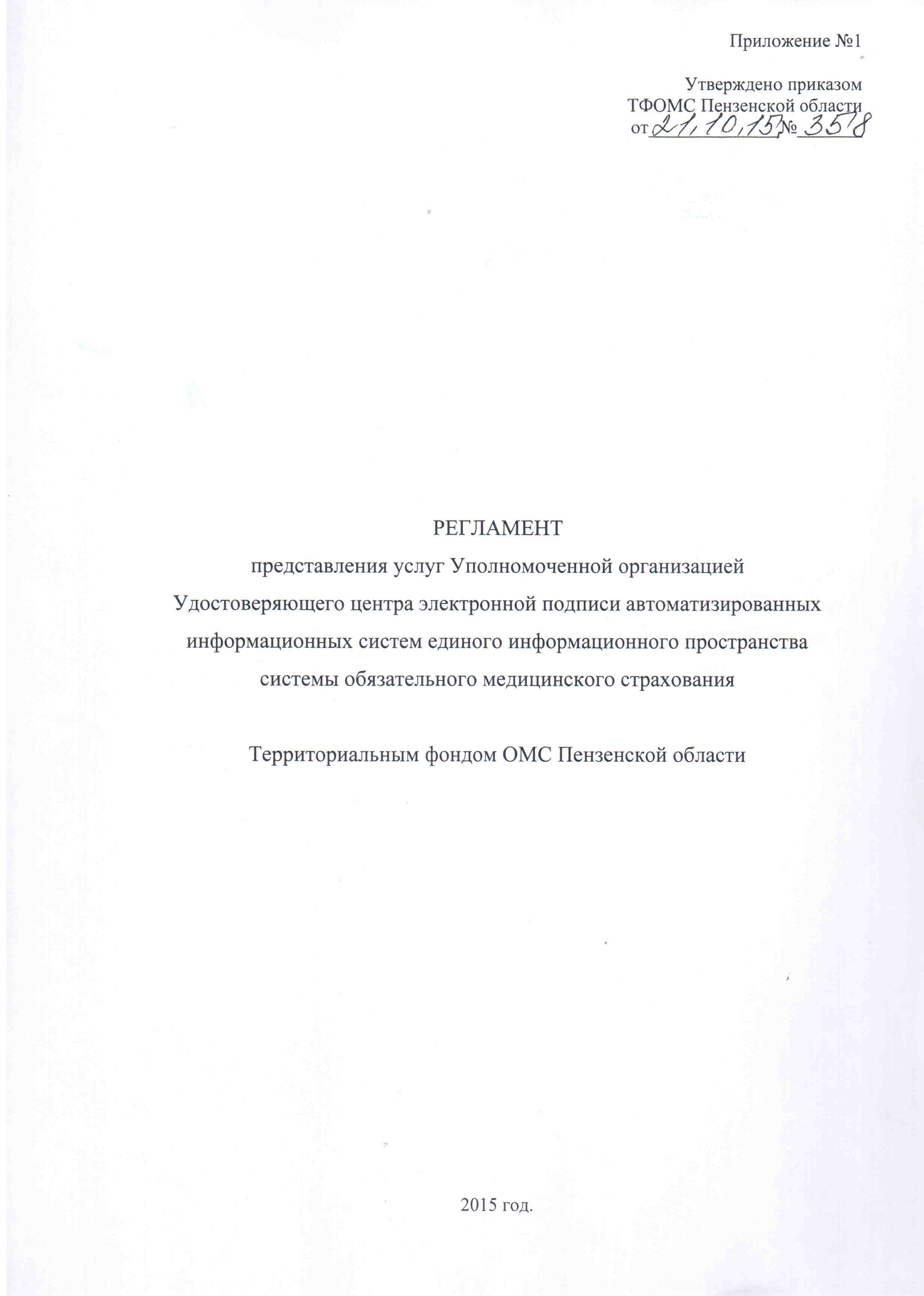 Сведения об  Удостоверяющем центреУдостоверяющий центр электронной подписи автоматизированных информационных систем единого информационного пространства системы обязательного медицинского страхования (далее - Удостоверяющий центр) – Федеральный фонд обязательного медицинского страхования, который совокупностью штатных, организационных, программных и технических мероприятий, обеспечивает деятельность по созданию и выдаче квалифицированных сертификатов ключей проверки электронных подписей участников автоматизированных информационных систем единого информационного пространства системы обязательного медицинского страхования и выполнение целевых функций удостоверяющего центра в соответствии с Федеральным законом от 06.04.2011 №63-ФЗ «Об электронной подписи».Удостоверяющий центр аккредитован федеральным органом исполнительной власти, уполномоченным в сфере использования электронной подписи – Министерством связи и массовых коммуникаций Российской Федерации (далее – уполномоченный федеральный орган). Свидетельство об аккредитации удостоверяющего центра регистрационный № 297 от 21 августа 2013 года.Реквизиты Удостоверяющего центра:	Федеральный фонд обязательного медицинского страхования.	Юридический адрес: 101481, город Москва, ГСП-4, улица Новослободская, дом 37.	Адрес для корреспонденции: 127994, город Москва, ГСП-4, улица Новослободская, дом 37, корпус 4а.	Контактные телефоны: +7 (499) 973-44-55.	Факс: +7 (495) 987-03-80 добавочный 75-16.	e-mail: general@ffoms.ru.	www: ffoms.ru.Статус Уполномоченной организации Удостоверяющего центраТерриториальный фонд ОМС Пензенской области является уполномоченной организацией Федерального фонда обязательного медицинского страхования в части предоставления услуг Удостоверяющего центра электронной подписи автоматизированных информационных систем единого информационного пространства системы обязательного медицинского страхования по выдаче квалифицированных сертификатов ключей проверки электронной подписи(далее – Уполномоченная организация). Уполномоченная организация имеет свои полномочия согласно Договора № _26-90-2010_ от «_24_» _декабря_ 20_10_ г., заключенного между Федеральным фондом обязательного медицинского страхования и Территориальным фондом ОМС Пензенской области.Реквизиты Уполномоченной организации:Контактная информация: 	Адрес: 440039, г.Пенза, ул. Крупской, д. 3Телефон: (8412)42-78-01, Факс (8412)55-97-62	Электронная почта: tfoms@sura.ruТермины и определенияВ настоящем Регламенте используются термины и определения, установленные Федеральным законом от 06.04.2011 № 63-ФЗ «Об электронной подписи», а также термины и определения их дополняющие и конкретизирующие, а именно:АРМ пользователя – файл программы для ЭВМ, формируемый Оператором Удостоверяющего центра с использованием программной компоненты «АРМ администратора Центра Регистрации» для зарегистрированных Пользователей Удостоверяющего центра. АРМ пользователя реализует возможность генерации ключей электронной подписи и создания файла запроса на сертификат ключа проверки электронной подписи в формате PKCS#10 и последующей подписи файла запроса на сертификат ключа проверки электронной подписи с использованием действующих ключей электронной подписи и сертификата ключа проверки электронной подписи Пользователя Удостоверяющего центра.Владелец сертификата ключа проверки электронной подписи – лицо, которому в соответствии с настоящим Регламентом выдан сертификат ключа проверки электронной подписиКлюч электронной подписи - уникальная последовательность символов, предназначенная для создания электронной подписи.Ключ электронной подписи действует на определенный момент времени (действующий ключ электронной подписи) если:наступил момент времени начала действия ключа электронной подписи;срок действия ключа электронной подписи не истек;сертификат ключа проверки электронной подписи, соответствующий данному ключу электронной подписи, действует на указанный момент времени.Ключ электронной подписи Удостоверяющего центра  - ключ электронной подписи, соответствующий сертификату ключа проверки электронной подписи (корневому сертификату) Удостоверяющего центра.Ключ проверки электронной подписи - уникальная последовательность символов, однозначно связанная с ключом электронной подписи и предназначенная для проверки подлинности электронной подписи.Ключевая информация –ключи электронной подписи и проверки электронной подписи, предназначенные для создания/проверки электронной подписи, действующие в течение определенного срока.Оператор Удостоверяющего центра (Оператор УЦ) –ответственный работник Уполномоченной организации, наделенный Удостоверяющим центром полномочиями по осуществлению действий по выдаче сертификатов ключей проверки электронных подписей Пользователей Удостоверяющего центра и уполномоченный Удостоверяющим центром расписываться собственноручной подписью в копиях сертификатов ключей проверки электронных подписей на бумажном носителе, созданных Удостоверяющим центромПользователь Удостоверяющего центра (Пользователь УЦ)– физическое лицо или, выступающее в лице своего уполномоченного представителя, юридическое лицо, внесенное в реестр удостоверяющего центра;Рабочий день Уполномоченной организации (далее – рабочий день)– промежуток времени с 10:00 по 18:00 (время по месту нахождения Уполномоченной организации) каждого дня недели за исключением выходных и праздничных днейРабочий день Удостоверяющего центра (далее – рабочий день)– промежуток времени с 10:00 по 18:00 (время Московское) каждого дня недели за исключением выходных и праздничных днейРеестр Оператора Удостоверяющего центра – набор документов Уполномоченной организации в электронной и/или бумажной форме, включающий следующую информацию:реестр заявлений о присоединении к Регламенту Удостоверяющего центра;реестр заявлений на регистрацию в Удостоверяющем центре;реестр заявлений на создание и выдачу сертификатов ключей проверки электронных подписей;реестр заявлений на прекращение действия (аннулирование) сертификатов ключей проверки электронных подписей;реестр заявлений на приостановление/возобновление действия сертификатов ключей проверки электронных подписей;реестр заявлений на подтверждение подлинности электронной подписи в электронном документе;Реестр Удостоверяющего центра – набор документов Удостоверяющего центра в электронной и/или бумажной форме, включающий, в том числе, следующую информацию:реестр зарегистрированных пользователей Удостоверяющего центра;реестр сертификатов ключей проверки электронных подписей;реестр изготовленных списков отозванных сертификатов.Сертификат ключа проверки электронной подписи - электронный документ, выданный Удостоверяющим центром или Уполномоченной организацией и подтверждающий принадлежность ключа проверки электронной подписи владельцу сертификата ключа проверки электронной подписи.Сертификат ключа проверки электронной подписи действует на определенный момент времени (действующий сертификат) если:наступил момент времени начала действия сертификата ключа проверки электронной подписи;срок действия сертификата ключа проверки электронной подписи не истек;сертификат ключа проверки электронной подписи не аннулирован, не прекратил действие и действие его не приостановленоСертификат ключа проверки электронной подписи (корневой сертификат) Удостоверяющего центра - Сертификат ключа проверки электронной подписи, владельцем которого является  Удостоверяющий центр, и соответствующий которому ключ электронной подписи применяется для подписания сертификатов ключей проверки электронной подписи, создаваемых Удостоверяющим центром.Список отозванных сертификатов (СОС)– электронный документ с электронной подписью Удостоверяющего центра, включающий в себя список серийных номеров сертификатов ключей проверки электронной подписи, которые на определенный момент времени были аннулированы или действие которых было приостановленоСредство криптографической защиты информации (СКЗИ) – средство вычислительной техники, осуществляющее криптографические преобразования информации для обеспечения ее безопасности.Средство электронной подписи– средство криптографической защиты информации (СКЗИ) «КриптоПро CSP», используемые для реализации хотя бы одной из следующих функций - создание электронной подписи, проверка электронной подписи, создание ключа электронной подписи и ключа проверки электронной подписи.Удостоверяющий центр –Федеральный фонд обязательного медицинского страхования, осуществляющий выполнение целевых функций Удостоверяющего центра в соответствии с Федеральным законом от 06.04.2011 № 63-ФЗ «Об электронной подписи». Удостоверяющий центр с момента аккредитации уполномоченным федеральным органом исполнительной власти Российской Федерации в сфере использования электронной подписи осуществляет создание, выдачу и управление квалифицированными сертификатами ключей проверки электронной подписи.Уполномоченная организация – Территориальный фонд ОМС Пензенской области, выполняющая следующие основные функции по управлению сертификатами ключей проверки электронных подписей:создает ключи электронных подписей с гарантией сохранения в тайне ключа электронной подписи;обеспечивает создание, приостановление/возобновление и прекращение действия (аннулирование) сертификатов ключей проверки электронных подписей;ведет реестр Оператора Удостоверяющего центра, обеспечивает его актуальность;выдает сертификаты ключей проверки электронных подписей с информацией об их действии;осуществляет подтверждение подлинности электронной подписи в электронном документе.Штамп времени электронного документа (штамп времени) –электронный документ, подписанный электронной подписью и устанавливающий существование определенного электронного документа на момент времени, указанный в штампе.Электронная подпись (ЭП) - информация в электронной форме, которая присоединена к другой информации в электронной форме (подписываемой информации) или иным образом связана с такой информацией и которая используется для определения лица, подписывающего информацию.Электронный документ – документированная информация, представленная в электронной форме, то есть в виде, пригодном для восприятия человеком с использованием электронных вычислительных машин, а также для передачи по информационно-телекоммуникационным сетям или обработки в информационных системах.CryptographicMessageSyntax (CMS) – стандарт, определяющий формат и синтаксис криптографических сообщений.PublicKeyCryptographyStandarts (PKCS) – стандарты криптографии с открытым ключом, разработанные компанией RSASecurity. Удостоверяющий центр осуществляет свою работу в соответствии со следующими стандартами PKCS:PKCS#7 – стандарт, определяющий формат и синтаксис криптографических сообщений. Удостоверяющий центр использует описанный в PKCS#7 тип данных PKCS#7 Signed– подписанные данные;PKCS#10 – стандарт, определяющий формат и синтаксис запроса на сертификат ключа подписиСтатус РегламентаРегламент предоставление услуг Уполномоченной организации Удостоверяющего центра (Распределенная схема обслуживания), именуемый в дальнейшем «Регламент», разработан в соответствии с действующим законодательством Российской Федерации, регулирующим деятельность удостоверяющих центровНастоящий Регламент является договором присоединения в соответствии со статьей 428 Гражданского кодекса Российской ФедерацииНастоящий Регламент определяет условия предоставления и правила пользования услугами Удостоверяющего центра, включая права, обязанности, ответственность Сторон, форматы данных, основные организационно-технические мероприятия, направленные на обеспечение работы Удостоверяющего центраНастоящий регламент распространяется:в форме электронного документа:по адресу: http://www.omspenza.ruв форме документа на бумажном носителе:при подаче Заявления о присоединении к Регламенту (за вознаграждение, установленное настоящим Регламентом)Общие положенияПрисоединение к РегламентуПрисоединение к настоящему Регламенту осуществляется путем подписания и предоставления заинтересованным лицом в Уполномоченную организацию Заявления о присоединении к Регламенту по форме Приложения № 1 настоящего РегламентаС момента регистрации Заявления о присоединении к Регламенту в Уполномоченной организации, лицо, подавшее Заявление, считается присоединившемся к Регламенту и является Стороной РегламентаУполномоченная организация вправе отказать любому лицу в приеме и регистрации Заявления о присоединении к РегламентуФакт присоединения лица к Регламенту является полным принятием им условий настоящего Регламента и всех его приложений в редакции, действующей на момент регистрации Заявления о присоединении в реестре Уполномоченной организации. Лицо, присоединившееся к Регламенту, принимает дальнейшие изменения (дополнения), вносимые в Регламент, в соответствии с условиями настоящего РегламентаПосле присоединения к Регламенту Уполномоченная организация и Сторона, присоединившаяся к Регламенту, вступают в соответствующие договорные отношения на неопределённый срокПорядок расторжения РегламентаДействие настоящего Регламента может быть прекращено по инициативе одной из Сторон в следующих случаях:по собственному желанию одной из Сторон;нарушения одной из Сторон условий настоящего РегламентаВ случае расторжения Регламента инициативная Сторона письменно уведомляет другую Сторону о своих намерениях за тридцать календарных дней до даты расторжения Регламента. Регламент считается расторгнутым после выполнения Сторонами своих обязательств и проведения взаиморасчетов согласно условиям РегламентаПрекращение действия Регламента не освобождает Стороны от исполнения обязательств, возникших до указанного дня прекращения действия Регламента, и не освобождает от ответственности за его неисполнение (ненадлежащее исполнение)Изменение (дополнения) РегламентаВнесение изменений (дополнений) в Регламент, включая приложения к нему, производится Уполномоченной организацией в одностороннем порядкеУведомление о внесении изменений (дополнений) в Регламент осуществляется Уполномоченной организацией путем обязательного размещения указанных изменений (дополнений) на сайте Уполномоченной организации по адресу – http://www.omspenza.ruВсе изменения (дополнения), вносимые Уполномоченной организацией в Регламент по собственной инициативе и не связанные с изменением действующего законодательства Российской Федерации вступают в силу и становятся обязательными по истечении двух месяцев с даты размещения указанных изменений и дополнений в Регламенте на сайте Уполномоченной организации по адресу - http://www.omspenza.ruВсе изменения (дополнения), вносимые Уполномоченной организацией в Регламент в связи с изменением действующего законодательства Российской Федерации вступают в силу одновременно с вступлением в силу изменений (дополнений) в указанных актахЛюбые изменения и дополнения в Регламенте с момента вступления в силу равно распространяются на всех лиц, присоединившихся к Регламенту, в том числе присоединившихся к Регламенту ранее даты вступления изменений (дополнений) в силу. В случае несогласия с изменениями (дополнениями) Сторона Регламента имеет право до вступления в силу таких изменений (дополнений) на расторжение Регламента в порядке, предусмотренном п.4.2. настоящего РегламентаВсе приложения, изменения и дополнения к настоящему Регламенту являются его составной и неотъемлемой частьюПрименение РегламентаСтороны понимают термины, применяемые в настоящем Регламенте, строго в контексте общего смысла РегламентаВ случае противоречия и/или расхождения названия какого-либо раздела Регламента со смыслом какого-либо пункта в нем содержащегося, Стороны считают доминирующим смысл и формулировки каждого конкретного пунктаВ случае противоречия и/или расхождения положений какого-либо приложения к настоящему Регламенту с положениями собственно Регламента, Стороны считают доминирующим смысл и формулировки РегламентаПредоставление информацииУполномоченная организация вправе запросить, а Сторона, присоединившаяся к Регламенту, обязана предоставить Уполномоченной организации документы, подтверждающие следующую информацию:Если лицо, намеревающееся стать владельцем сертификата ключа проверки электронной подписи, является юридическим лицом:выписку или нотариально заверенную копию выписки из Единого государственного реестра юридических лиц, полученную не ранее чем за один месяц до момента запроса Удостоверяющего центра;нотариально заверенные копии учредительных документов организации;нотариально заверенную копию свидетельства о внесении записи о юридическом лице в Единый государственный реестр юридических лиц;нотариально заверенную копию свидетельства о постановке на учет в налоговом органе;нотариально заверенные копии документов, признаваемых в соответствии с законодательством Российской Федерации документами, удостоверяющими личность - для тех должностных лиц, которые указываются в сертификатах ключей проверки электронной подписи наряду с указанием наименования юридического лица;нотариально заверенную копию страхового свидетельства государственного пенсионного страхования - для тех должностных лиц, которые указываются в сертификатах ключей проверки электронной подписи наряду с указанием наименования юридического лица ;иные документы, установленные Регламентом Удостоверяющего центра, а также дополнительные документы по усмотрению Удостоверяющего центра;Если лицо, намеревающееся стать владельцем сертификата ключа проверки электронной подписи, является индивидуальным предпринимателем, нотариально заверенные копии документов:основной документ, удостоверяющий личность заявителя; страховое свидетельство государственного пенсионного страхования заявителя; свидетельство о государственной регистрации физического лица в качестве индивидуального предпринимателя; свидетельство о постановке на учет в налоговом органе; выписки из Единого государственного реестра индивидуальных предпринимателей, полученная не ранее чем за тридцать дней до ее представления. Если лицо, намеревающееся стать владельцем сертификата ключа проверки электронной подписи, является физическим лицом, нотариально заверенные копии документов:документы, признаваемые в соответствии с законодательством Российской Федерации документами, удостоверяющими личность;страховое свидетельство государственного пенсионного страхования;свидетельство о постановке на учет в налоговом органе;иные документы, установленные Регламентом Удостоверяющего центра, а также дополнительные документы по усмотрению Удостоверяющего центра.Права и обязанности сторонУполномоченная организация обязана:Предоставить Пользователю Удостоверяющего центра сертификат ключа проверки электронной подписи (корневой сертификат) Удостоверяющего центраОбеспечить регистрацию пользователей в Удостоверяющем центре по заявлениям на регистрацию в Удостоверяющем центре, в соответствии с порядком, определенным в настоящем РегламентеОбеспечить занесение регистрационной информации Пользователя Удостоверяющего центра в Реестр Удостоверяющего центра.Обеспечить создание и выдачу сертификата ключа проверки электронной подписи зарегистрированного в Удостоверяющем центре пользователя по заявлению на создание и выдачу сертификата ключа проверки электронной подписи, в соответствии с порядком, определенным в настоящем РегламентеПрекратить (аннулировать), приостановить и возобновить действие сертификата ключа проверки электронной подписи Пользователя Удостоверяющего центра по соответствующему заявлению на прекращение, приостановление и возобновление действия сертификата ключа проверки электронной подписи, в соответствии с порядком, определенным в настоящем РегламентеПрекратить действие (аннулировать) сертификата ключа проверки электронной подписи Пользователя Удостоверяющего центра, если истек установленный срок, на который действие данного сертификата было приостановлено.Прекратить действие (аннулировать) сертификата ключа проверки электронной подписи Пользователя Удостоверяющего центра в случае компрометации ключа электронной подписи Удостоверяющего центра, с использованием которого был создан сертификат ключа проверки электронной подписи.Официально уведомить о прекращении (аннулировании), приостановлении и возобновлении действия сертификатов ключей проверки электронной подписи всех лиц, зарегистрированных в Удостоверяющем центреПубликовать актуальный список отозванных сертификатов на сайте Уполномоченной организации в ресурсе: http://www.omspenza.ru. Период публикации списка отозванных сертификатов в рабочее время Удостоверяющего центра – 1 часСторона, присоединившаяся к Регламенту, обязана:Известить Уполномоченную организацию об изменениях в документах, приведенных в п.5.2. и по требованию Уполномоченной организации предоставить их в течение 5-ти (пяти) рабочих дней с момента регистрации измененийС целью обеспечения гарантированного ознакомления Стороны, присоединившейся к Регламенту, с полным текстом изменений и дополнений Регламента до вступления их в силу не реже одного раза в тридцать календарных дней обращаться на сайт Уполномоченной организации по адресу http://www.omspenza.ru за сведениями об изменениях и дополнениях в РегламентПользователь Удостоверяющего центра обязан:Хранить в тайне личный ключ электронной подписи, принимать все возможные меры для предотвращения его потери, раскрытия, искажения и несанкционированного использованияПрименять для формирования электронной подписи только действующий личный ключ электронной подписи.Не применять личный ключ электронной подписи, если ему стало известно, что этот ключ используется или использовался ранее другими лицами без согласия владельца ключа электронной подписи.Применять личный ключ только в соответствии с ограничениями, указанными в соответствующем данному ключу электронной подписи сертификате ключа проверки электронной подписи (расширения KeyUsage, ExtendedKeyUsage, ApplicationPolicy сертификата ключа проверки электронной подписи)Немедленно обратиться в Уполномоченную организацию с заявлением на приостановление действия сертификата ключа проверки электронной подписи в случае потери, раскрытия, искажения личного ключа проверки электронной подписи, а также в случае если Пользователю Удостоверяющего центра стало известно, что этот ключ используется или использовался ранее другими лицами без согласия владельца ключа электронной подписи.Не использовать личный ключ электронной подписи, связанный с сертификатом ключа проверки электронной подписи, заявление на прекращение действия (аннулирование) которого подано в Уполномоченную организацию, в течение времени, исчисляемого с момента времени подачи заявления на прекращение действия (аннулирование) сертификата по момент времени официального уведомления о прекращении действия (аннулировании) сертификата.Не использовать личный ключ электронной подписи, связанный с сертификатом ключа проверки электронной подписи, заявление на приостановление действия которого подано в Уполномоченную организацию, в течение времени, исчисляемого с момента времени подачи заявления на приостановление действия сертификата по момент времени официального уведомления о приостановлении действия сертификатаНе использовать личный ключ электронной подписи, связанный с сертификатом ключа проверки электронной подписи, действие которого приостановлено или прекращено (аннулированный или отозванный сертификат).Не использовать личный ключ электронной подписи до предоставления Уполномоченную организацию подписанной копии сертификата ключа проверки электронной подписи, соответствующего данному ключу электронной подписи.Уполномоченная организация имеет право:Отказать пользователю в регистрации в Удостоверяющем центре в случае ненадлежащего оформления необходимых регистрационных документов.Отказать в создании и выдаче сертификата ключа проверки электронной подписи Пользователя Удостоверяющего центра в случае ненадлежащего оформления заявления на создание и выдачу сертификата ключа проверки электронной подписи.Отказать в прекращении действия (аннулировании) сертификата ключа проверки электронной подписи Пользователя Удостоверяющего центра в случае ненадлежащего оформления заявления на прекращение действия (аннулирование) сертификата ключа проверки электронной подписи.Отказать в приостановлении/возобновлении действия сертификата ключа проверки электронной подписи Пользователя Удостоверяющего центра в случае ненадлежащего оформления заявления на приостановление/возобновление действия сертификата ключа проверки электронной подписи.Отказать в прекращении действия (аннулировании) сертификата ключа проверки электронной подписи Пользователя Удостоверяющего центра в случае, если истек установленный срок действия ключа электронной подписи, соответствующего этому сертификату.Отказать в приостановлении действия сертификата ключа проверки электронной подписи Пользователя Удостоверяющего центра в случае, если истек установленный срок действия ключа электронной подписи, соответствующего этому сертификату.Отказать в возобновлении действия сертификата ключа проверки электронной подписи Пользователя Удостоверяющего центра в случае, если истек установленный срок действия ключа электронной подписи, соответствующего этому сертификату.Отказать в создании и выдаче сертификата ключа проверки электронной подписи Пользователя Удостоверяющего центра в случае, если использованное Пользователем Удостоверяющего центра для формирования запроса на сертификат ключа проверки электронной подписи средство электронной подписи (средство криптографической защиты информации) не прошло оценку соответствия требованиям, предъявляемым к средствам ЭП, или не поддерживается Удостоверяющим центром.В одностороннем порядке приостановить действие сертификата ключа проверки электронной подписи Пользователя Удостоверяющего центра с обязательным уведомлением владельца сертификата ключа проверки электронной подписи, действие которого приостановлено, и указанием обоснованных причинПользователь Удостоверяющего центра имеет право:Применять сертификаты ключа проверки электронной подписи  Удостоверяющего центра для проверки электронной подписи Удостоверяющего центра в сертификатах ключей проверки электронных подписей, созданных Удостоверяющим центром.Применять список отозванных сертификатов ключей проверки электронных подписей, изготовленный Удостоверяющим центром, для установления статуса сертификатов ключей проверки электронных подписей, созданных Удостоверяющим центром.Применять сертификат ключа проверки электронной подписи Пользователя Удостоверяющего центра для проверки электронной подписи электронных документов в соответствии со сведениями, указанными в сертификате ключа проверки электронной подписи.Для хранения личного ключа электронной подписи применять носитель, поддерживаемый средством электронной подписи.Обратиться в Уполномоченную организацию с заявлением на создание и выдачу сертификата ключа проверки электронной подписи.Обратиться в Уполномоченную организацию с заявлением на прекращение и приостановление действия сертификата ключа проверки электронной подписи, владельцем которого он является, в течение срока действия соответствующего ключа электронной подписи.Обратиться в Уполномоченную организацию с заявлением на возобновление действия сертификата ключа проверки электронной подписи, владельцем которого он является, в течение срока действия соответствующего ключа электронной подписи и срока, на который действие сертификата было приостановлено.Обратиться в Уполномоченную организацию за получением информации о статусе сертификатов ключей проверки электронных подписей и их действительности на определенный момент времени.Обратиться в Уполномоченную организацию за подтверждением подлинности электронной подписи в электронном документе, сформированной с использованием сертификата ключа проверки электронной подписи, созданного Удостоверяющим центром.Вознаграждение Уполномоченной организацииПредоставление услуг по изготовлению Регламента, изготовлению сертификатов ключей проверки электронных подписей, подтверждению подлинности электронной подписи в электронном документе осуществляется Уполномоченной организацией безвозмездно. Изготовление сертификатов ключей проверки электронных подписей, вызванных внеплановой сменой ключей электронной подписи Пользователей Удостоверяющего центра, связанной с компрометацией ключей электронной подписи Удостоверяющего центра (пункт 12.2 настоящего Регламента), осуществляется Уполномоченной организацией безвозмездно.Ответственность сторонЗа невыполнение или ненадлежащее выполнение обязательств по настоящему Регламенту Стороны несут имущественную ответственность в пределах суммы доказанного реального ущерба, причиненного Стороне невыполнением или ненадлежащим выполнением обязательств другой Стороной. Ни одна из Сторон не отвечает за неполученные доходы (упущенную выгоду), которые бы получила другая СторонаСтороны не несут ответственность за неисполнение либо ненадлежащее исполнение своих обязательств по настоящему Регламенту, а также возникшие в связи с этим убытки в случаях, если это является следствием встречного неисполнения либо ненадлежащего встречного исполнения другой Стороной Регламента своих обязательствУполномоченная организация не несет ответственность за неисполнение либо ненадлежащее исполнение своих обязательств по настоящему Регламенту, а также возникшие в связи с этим убытки в случае, если Уполномоченная организация обоснованно полагался на сведения, указанные в заявлениях Пользователя Удостоверяющего центраОтветственность Сторон, не урегулированная положениями настоящего Регламента, регулируется законодательством Российской ФедерацииРазрешение споровСторонами в споре, в случае его возникновения, считаются Уполномоченная организация и Сторона, присоединившаяся к РегламентуПри рассмотрении спорных вопросов, связанных с настоящим Регламентом, Стороны будут руководствоваться действующим законодательством Российской ФедерацииСтороны будут принимать все необходимые меры к тому, чтобы в случае возникновения спорных вопросов решить их, прежде всего, в претензионном порядкеСторона, получившая от другой Стороны претензию, обязана в течение 20 (двадцати) дней удовлетворить заявленные в претензии требования или направить другой Стороне мотивированный отказ с указанием оснований отказа. К ответу должны быть приложены все необходимые документыСпорные вопросы между Сторонами, неурегулированные в претензионном порядке, решаются в Арбитражном суде по месту регистрации истца.Порядок предоставления и пользования услугами Уполномоченной организацииРегистрация пользователя в Удостоверяющем центре и создание первого сертификата ключа проверки электронной подписиУполномоченная организация осуществляет регистрацию физических и уполномоченных представителей юридических лиц только в том случае, если указанное лицо присоединилось к Регламенту в соответствии с пунктом 4.1. настоящего Регламента.Регистрация пользователя в Удостоверяющем центре осуществляется на основании заявления на регистрацию по форме Приложения №2 настоящего Регламента. Пользователь, являющийся уполномоченным представителем Стороны, присоединившейся к Регламенту (если Сторона Регламента - юридическое лицо), должен предоставить доверенность, выданную на его имя по форме Приложения №3 настоящего Регламента.Заявление на регистрацию и доверенность предоставляются в Уполномоченную организацию посредством почтовой либо курьерской связи, либо при личном прибытии Пользователя УЦ к Оператору Удостоверяющего центра. После предоставления необходимых регистрационных документов Оператор Удостоверяющего центра принимает решение о регистрации пользователя УЦ и о создании первого сертификата ключа проверки электронной подписи.В случае отказа в регистрации пользователь уведомляется об этом с указанием причины отклонения заявления.При принятии положительного решения, Оператор Удостоверяющего центра регистрирует пользователя УЦ. Регистрация пользователя должны быть осуществлены не позднее 3-х рабочих дней следующих за рабочим днем, в течение которого был предоставлен полный комплект заявительных документов в соответствии с п.6.1 настоящего Регламента.По окончании регистрации, Оператор Удостоверяющего центра предоставляет пользователю УЦ файл «АРМ пользователя». Способ предоставления АРМ пользователя определяется регистрирующимся лицом по согласованию с Уполномоченной организацией.Дополнительно пользователю предоставляются сертификаты ключей проверки электронной подписи Удостоверяющего центра и сообщается ключевая фраза, использующаяся для аутентификации пользователя при выполнении регламентных процедур, возникающих при компрометации ключевых документов. Способ предоставления сертификатов ключей проверки электронной подписи Удостоверяющего центра и ключевой фразы определяется Пользователем УЦ по согласованию с Оператором Удостоверяющего центра.Создание и выдача первого сертификата ключа проверки электронной подписи осуществляется на основании заявления на создание и выдачу сертификата по форме Приложения № 5 настоящего Регламента.Заявление на создание и выдачу сертификата предоставляются в Уполномоченную организацию посредством почтовой либо курьерской связи. Способ предоставления файла запроса на сертификат ключа проверки электронной подписи (файл формата PKCS#10 в кодировке Base64) определяется Пользователем УЦ по согласованию с Оператором Удостоверяющего центра.После предоставления необходимых документов и данных Оператор Удостоверяющего центра осуществляет сравнение содержимого файла запроса на сертификат с данными, указанными в заявлении на создание и выдачу сертификата и принимает решение о создании и выдаче первого сертификата ключа проверки электронной подписи.В случае отказа в создании и выдаче сертификата ключа проверки электронной подписи пользователь уведомляется об этом с указанием причины отклонения заявления.При принятии положительного решения, Оператор Удостоверяющего центра создает и выдает сертификат ключа проверки электронной подписи пользователю УЦ. Способ предоставления сертификата определяется Пользователем УЦ по согласованию с Оператором Удостоверяющего центра.Создание сертификата ключа проверки электронной подписи должно быть осуществлено не позднее 3-х (трех) рабочих дней следующих за рабочим днем, в течение которого был предоставлен полный комплект документов (заявление на изготовление сертификата, файл запроса на сертификат).После создания сертификата ключа проверки электронной подписи Оператор Удостоверяющего центра формирует две копии сертификата, которые визируются Оператором Удостоверяющего центра, заверяются печатью Уполномоченной организации и посредством почтовой или курьерской связи предоставляются Пользователю Удостоверяющего центра.До истечения 30-ти (тридцати) календарных дней с момента получения уведомления об создании сертификата Пользователь УЦ должен подписать и соответствующим образом заверить две копии сертификата ключа проверки электронной подписи и предоставить в Уполномоченную организацию одну копию.По заявлению Пользователя УЦ ключ ЭП может быть сформирован Оператором УЦ с записью ключа ЭП на специализированный ключевой носитель типа Рутокен/eToken в неэкспортируемом (неизвлекаемом) формате. При личном прибытии Пользователь УЦ предоставляет Оператору УЦ ключевой носитель и заявление на создание и выдачу сертификата в соответствии с Приложением № 5-1 настоящего Регламента.В этом случае после проверки корректности указанных в заявлении данных Оператор УЦ записывает созданный сертификат Пользователя УЦ и сертификаты УЦ на предоставленный Пользователем УЦ ключевой носитель, распечатывает и подписывает два экземпляра копии созданного сертификата Пользователя УЦ. Пользователь УЦ подписывает  два экземпляра копии полученного сертификата и одну передает Оператору УЦ.К Оператору УЦ вместо Пользователя УЦ может прибыть его уполномоченный представитель, действующий на основании доверенности по форме в соответствии с Приложением № 13 к настоящему Регламенту.Создание и выдача сертификата ключа проверки электронной подписи Пользователя УЦ при плановой смене ключейСоздание и выдача сертификата ключа проверки электронной подписи при плановой смене ключей осуществляется на основании файла запроса на сертификат ключа проверки электронной подписи или заявления Пользователя УЦ в бумажной форме.Создание и выдача сертификата ключа проверки электронной подписи при плановой смене ключей на основании файла запроса на сертификат осуществляется на основании заявления в электронной форме.Заявление на создание и выдачу сертификата ключа проверки электронной подписи Пользователя УЦ в электронной форме представляет собой электронный документ формата CMS. В качестве подписываемых данных используется запрос на сертификат ключа проверки электронной подписи в формате PKCS#10, а электронная подпись осуществляется на действующем ключе электронной подписи Пользователя УЦ.Значение поля Subject, содержащееся в запросе на сертификат, должно быть идентично значению этого поля в сертификате ключа проверки электронной подписи, соответствующему ключу электронной подписи Пользователя УЦ, на котором сформирована электронная подпись на заявлении на создание и выдачу сертификата ключа подписи Пользователя УЦ.Формирование заявления в электронной форме на создание и выдачу сертификата ключа проверки электронной подписи должно осуществляться с использованием АРМ пользователя.После предоставления заявления в Уполномоченную организацию Оператор Удостоверяющего центра принимает по нему решение.В случае отказа в создании и выдаче сертификата ключа проверки электронной подписи Пользователь УЦ уведомляется об этом с указанием причины отклонения заявления.При принятии положительного решения, Оператор Удостоверяющего центра осуществляет создание и предоставление Пользователю УЦ сертификата ключа проверки электронной подписи. Способ предоставления сертификата определяется Пользователем УЦ по обязательному согласованию с Оператором Удостоверяющего центра.Создание сертификата ключа проверки электронной подписи и уведомление пользователя об создании сертификата должны быть осуществлены не позднее 3-х (трех) рабочих дней следующих за рабочим днем, в течение которого было получено и зарегистрировано в Уполномоченной организации заявление на создание и выдачу сертификата ключа проверки электронной подписи.После создания сертификата ключа проверки электронной подписи Оператор Удостоверяющего центра формирует две копии сертификата, которые визируются Оператором Удостоверяющего центра, заверяются печатью Уполномоченной организации и посредством почтовой или курьерской связи предоставляются Пользователю Удостоверяющего центра.До истечения 30-ти календарных дней с момента получения уведомления об создании сертификата Пользователь УЦ должен подписать и соответствующим образом заверить две копии сертификата ключа проверки электронной подписи и предоставить в Уполномоченную организацию одну копию.Создание и выдача сертификата ключа проверки электронной подписи при плановой смене ключей на основании заявления Пользователя УЦ в бумажной форме осуществляется с формированием ключей ЭП Оператором УЦ и записью их на предоставляемый Пользователем УЦ ключевой носитель в неэкспортируемом (неизвлекаемом) формате.Создание и выдача сертификата с формированием ключей Оператором УЦ осуществляется при личном прибытии Пользователя УЦ на основании заявления в соответствии с Приложением № 5-1 настоящего Регламента.В этом случае Оператор УЦ записывает созданный сертификат Пользователя УЦ и сертификаты Удостоверяющего центра на предоставленный Пользователем УЦ ключевой носитель, распечатывает и подписывает два экземпляра копии созданного сертификата Пользователя УЦ. Пользователь УЦ подписывает  два экземпляра копии полученного сертификата и одну передает Оператору УЦ.К Оператору УЦ вместо Пользователя УЦ может прибыть его уполномоченный представитель, действующий на основании доверенности по форме в соответствии с Приложением № 13 к настоящему Регламенту.Создание сертификата ключа проверки электронной подписи Пользователя УЦ при внеплановой смене ключейВнеплановая смена ключей электронной подписи осуществляется пользователем в следующих случаях:При компрометации ключа электронной подписи пользователя Удостоверяющего центра;При компрометации ключей электронной подписи, соответствующих сертификатам ключей проверки электронной подписи  Удостоверяющего центра;В случае, если пользователь по каким-либо причинам не смог осуществить плановую смену ключей в установленные для этой процедуры сроки;В иных случаях, вызванных форс-мажорными обстоятельствамиСоздание и выдача сертификата ключа подписи при внеплановой смене ключей электронной подписи осуществляется на основании заявления на создание и выдачу в бумажной форме и запроса на сертификат ключа проверки электронной подписи или с формированием ключа ЭП Оператором УЦ.Заявление в бумажной форме предоставляется в Уполномоченную организацию по форме Приложения №5 к настоящему Регламенту посредством почтовой либо курьерской связи. Дополнительно Пользователь УЦ предоставляет в Уполномоченную организацию файл запроса на сертификат ключа проверки электронной подписи. Запрос на сертификат ключа проверки электронной подписи должен соответствовать формату PKCS#10, представлен в кодировке Base64 с заголовком, порядок следования компонент имени субъекта совместим с порядком, установленным в Удостоверяющем центре. Способ предоставления файла запроса на сертификат ключа проверки электронной подписи определяется Пользователем УЦ по согласованию с Оператором Удостоверяющего центра.После предоставления необходимых документов и данных Оператор Удостоверяющего центра осуществляет сравнение содержимого файла запроса на сертификат с данными, указанными в заявлении на создание и выдачу сертификата и принимает решение о создании и выдаче сертификата ключа проверки электронной подписи.В случае отказа в создании и выдаче сертификата ключа проверки электронной подписи Пользователь УЦ уведомляется об этом с указанием причины отклонения заявления.При принятии положительного решения, Оператор Удостоверяющего центра создает сертификат ключа проверки электронной подписи.Создание сертификата ключа подписи и уведомление пользователя о создании сертификата должны быть осуществлены не позднее 3-х рабочих дней следующих за рабочим днем, в течение которого был предоставлен полный комплект документов (заявление на создание и выдачу сертификата, файл запроса на сертификат).После создания сертификата ключа проверки электронной подписи Оператор Удостоверяющего центра формирует две копии сертификата, которые визируются Оператором Удостоверяющего центра, заверяются печатью Уполномоченной организации и посредством почтовой или курьерской связи предоставляются Пользователю Удостоверяющего центра.До истечения 30-ти календарных дней с момента получения уведомления об создании сертификата Пользователь УЦ должен подписать две копии сертификата ключа проверки электронной подписи и предоставить в Уполномоченную организацию одну копию.Создание и выдача сертификата ключа проверки электронной подписи при внеплановой смене ключей на основании заявления Пользователя УЦ в бумажной форме осуществляется с формированием ключей ЭП Оператором УЦ и записью их на предоставляемый Пользователем УЦ ключевой носитель в неэкспортируемом (неизвлекаемом) формате.Создание и выдача сертификата с формированием ключей Оператором УЦ осуществляется при личном прибытии Пользователя УЦ на основании заявления в соответствии с Приложением № 5-1 настоящего Регламента.В этом случае Оператор УЦ записывает созданный сертификат Пользователя УЦ и сертификаты Удостоверяющего центра на предоставленный Пользователем УЦ ключевой носитель, распечатывает и подписывает два экземпляра копии созданного сертификата Пользователя УЦ. Пользователь УЦ подписывает  два экземпляра копии полученного сертификата и одну передает Оператору УЦ.К Оператору УЦ вместо Пользователя УЦ может прибыть его уполномоченный представитель, действующий на основании доверенности по форме в соответствии с Приложением № 13 к настоящему Регламенту. Прекращение действия (аннулирование) сертификата ключа проверки электронной подписи Пользователя Удостоверяющего центраУполномоченная организация прекращает действие сертификата ключа проверки электронной подписи (аннулирует сертификат) Пользователя Удостоверяющего центра в следующих случаях:в случае прекращения действия настоящего Регламента в отношении Стороны, присоединившейся к Регламенту;в случае отзыва доверенности Пользователя Удостоверяющего центра;по истечении срока, на который действие сертификата было приостановлено;по заявлению Пользователя Удостоверяющего центра;по истечении срока его действия;в случае прекращения деятельности Удостоверяющего центра без перехода его функций другим лицам;при компрометации ключа электронной подписи Удостоверяющего центра;по решению суда, вступившему в законную силу, в частности, если решением суда установлено, что сертификат ключа проверки электронной подписи содержит недостоверную информацию.В случае прекращения действия настоящего Регламента, отзыва доверенности Пользователя, истечения срока, на который действие сертификата ключа проверки электронной подписи было приостановлено, прекращения действия сертификата Пользователя по его заявлению, аннулированию сертификата по решению суда, вступившему в законную силу, Уполномоченная организация должна официально уведомить Пользователя и всех лиц, зарегистрированных в Удостоверяющем центре, о прекращении действия (аннулировании) сертификата не позднее одного рабочего дня с момента наступления описанного события.Официальным уведомлением о факте прекращения действия (аннулировании) сертификата ключа проверки электронной подписи является опубликование первого (наиболее раннего) списка отозванных сертификатов, содержащего сведения об сертификате, действие которого прекращено (аннулированном сертификате), и изданного не ранее времени наступления произошедшего случая. Временем прекращения действия сертификата ключа проверки электронной подписи признается время издания указанного списка отозванных сертификатов, хранящееся в поле thisUpdate списка отозванных сертификатов.Информация о размещении списка отозванных сертификатов заносится в изданные Удостоверяющим центром сертификаты ключей проверки электронных подписей в расширение CRLDistributionPoint сертификата ключа проверки электронной подписи.В случае прекращения действия сертификата ключа проверки электронной подписи Пользователя Удостоверяющего центра по истечении срока его действия временем прекращения действия сертификата ключа подписи Пользователя Удостоверяющего центра признается время, хранящееся в поле notAfter поля Validity сертификата ключа проверки электронной подписи. В данном случае информация о прекратившем действие сертификате ключа проверки электронной подписи Пользователя Удостоверяющего центра в список отозванных сертификатов не заносится.В случае компрометации ключа электронной подписи Удостоверяющего центра временем прекращения действия сертификата ключа проверки электронной подписи Пользователя Удостоверяющего центра признается время компрометации ключа электронной подписи Удостоверяющего центра, фиксирующееся в реестре Удостоверяющего центра. В случае компрометации ключа электронной подписи Удостоверяющего центра информация о сертификате ключа проверки электронной подписи Пользователя Удостоверяющего центра в список отозванных сертификатов не заносится.Прекращение действия (аннулирование) сертификата ключа проверки электронной подписи осуществляется по заявлению его владельца, подающемуся в Уполномоченную организацию в бумажной форме, либо по заявлению Стороны, присоединившейся к Регламенту (если Сторона Регламента – юридическое лицо) на отзыв доверенности Пользователя Удостоверяющего центра.Заявление в бумажной форме предоставляется в Уполномоченную организацию по форме Приложения №6 к настоящему Регламенту посредством почтовой либо курьерской связи.После предоставления заявления Оператор Удостоверяющего центра принимает решение о прекращении действия (аннулировании) сертификата ключа проверки электронной подписи.В случае отказа в прекращении действия (аннулировании) сертификата ключа проверки электронной подписи Пользователь УЦ уведомляется об этом с указанием причины отклонения заявления.При принятии положительного решения, Оператор Удостоверяющего центра осуществляет прекращение действия (аннулирование) сертификата ключа проверки электронной подписи.Прекращение действия (аннулирование) сертификата ключа проверки электронной подписи и официальное уведомление Пользователя УЦ о прекращении действия (аннулировании) сертификата ключа проверки электронной подписи должны быть осуществлены не позднее рабочего дня, следующего за рабочим днем, в течение которого было зарегистрировано заявление в Уполномоченную организацию.Прекращение действия (аннулирование) сертификата ключа проверки электронной подписи Пользователя УЦ на основании заявления на отзыв доверенностиСторона, присоединившаяся к Регламенту, являющаяся юридическим лицом, вправе прекратить действие (аннулировать, отозвать) сертификаты ключей проверки электронных подписей своих полномочных представителей, зарегистрированных в Удостоверяющем центре.Прекращение действия (аннулирование) сертификатов ключей проверки электронных подписей Пользователей УЦ, являющихся полномочными представителями Стороны, присоединившейся к Регламенту, осуществляется путем отзыва доверенности, на основании которой Пользователю УЦ предоставлялись услуги Уполномоченной организации. Форма заявления на отзыв доверенности приведена в Приложении №7 к настоящему Регламенту.Прекращение действия (аннулирование) сертификата ключа проверки электронной подписи и официальное уведомление Пользователя УЦ о прекращении действия (аннулировании) сертификата ключа проверки электронной подписи должны быть осуществлены не позднее рабочего дня, следующего за рабочим днем, в течение которого было зарегистрировано заявление на отзыв доверенности в Уполномоченной организации.Прекращение действия (аннулирование) сертификата ключа проверки электронной подписи Оператора Удостоверяющего центра по решению судаПосле получения Удостоверяющим центром официального уведомления о вступлении в законную силу решения суда, обязывающего к аннулированию созданного Удостоверяющим центром сертификата, в частности, если решением суда установлено, что сертификат ключа проверки электронной подписи содержит недостоверную информацию, Удостоверяющий центр в течение не более одного рабочего дня с момента получения официального уведомление, аннулирует созданный им сертификат ключа проверки электронной подписи путем внесения записи о его аннулировании в реестр сертификатов. До внесения в реестр сертификатов информации об аннулировании сертификата ключа проверки электронной подписи Удостоверяющий центр уведомляет владельца сертификата ключа проверки электронной подписи об аннулировании его сертификата ключа проверки электронной подписи путем направления документа на бумажном носителе по адресу местонахождения  или электронного документа по адресу электронной почты, содержащихся в аннулируемом сертификате.Приостановление действия сертификата ключа проверки электронной подписи Пользователя Удостоверяющего центраУполномоченная организация приостанавливает действие сертификата ключа проверки электронной подписи Пользователя Удостоверяющего центра в следующих случаях:по заявлению Пользователя Удостоверяющего центра в бумажной форме;по заявлению Пользователя Удостоверяющего центра в устной форме в случае компрометации или подозрения в компрометации ключа электронной подписи Пользователя Удостоверяющего центра;в иных случаях, предусмотренных положениями настоящего Регламента, по решению Уполномоченной организации.Действие сертификата ключа проверки электронной подписи приостанавливается на исчисляемый в днях срок. Минимальный срок приостановления действия сертификата ключа проверки электронной подписи составляет 10 (Десять) дней.Если в течение срока приостановления действия сертификата ключа проверки электронной подписи действие этого сертификата не будет возобновлено, то действие сертификата ключа проверки электронной подписи прекращается (сертификат аннулируется) Удостоверяющим центром.Приостановление действия сертификата ключа проверки электронной подписи и официальное уведомление Пользователя УЦ о приостановлении действия сертификата должны быть осуществлены не позднее рабочего дня, следующего за рабочим днем, в течение которого было принято заявление Уполномоченной организацией.Официальным уведомлением о факте приостановления действия сертификата ключа проверки электронной подписи является опубликование первого (наиболее раннего) списка отозванных сертификатов, содержащего сведения о сертификате, действие которого было приостановлено, и изданного не ранее времени наступления произошедшего случая. Временем приостановления действия сертификата ключа проверки электронной подписи признается время издания указанного списка отозванных сертификатов, хранящееся в поле thisUpdate списка отозванных сертификатов.Информация о размещении списка отозванных сертификатов заносится в изданные Удостоверяющим центром сертификаты ключей проверки электронных подписей в расширение CRLDistributionPoint сертификата ключа проверки электронной подписи.Приостановление действия сертификата ключа проверки электронной подписи осуществляется по заявлению его владельца, подающемуся в Уполномоченную организацию в устной, электронной или бумажной форме, а также по решению Уполномоченной организации в случаях, определенных настоящим Регламентом.Приостановление действия сертификата ключа проверки электронной подписи Пользователя УЦ на основании заявления в устной формеПриостановление действия сертификата ключа проверки электронной подписи по заявлению Пользователя Удостоверяющего центра в устной форме осуществляется исключительно при компрометации ключа электронной подписи или подозрении в компрометации ключа электронной подписи Пользователя Удостоверяющего центра.Заявление в устной форме подается в Уполномоченную организацию по телефону.Заявитель должен сообщить Оператору Удостоверяющего центра следующую информацию:идентификационные данные владельца сертификата ключа проверки электронной подписи;серийный номер сертификата ключа проверки электронной подписи, действие которого требуется приостановить;срок, на который приостанавливается действие сертификата ключа проверки электронной подписи;ключевую фразу Пользователя УЦ (ключевая фраза определяется в процессе регистрации Пользователя УЦ).Заявление принимается только в случае положительной аутентификации Пользователя УЦ (совпадения ключевой фразы переданной в заявлении с информацией из реестра пользователей Удостоверяющего центра).После принятия заявления Оператор Удостоверяющего центра принимает решение о приостановлении действия сертификата ключа проверки электронной подписи.В случае отказа в приостановлении действия сертификата ключа проверки электронной подписи Пользователь УЦ уведомляется об этом с указанием причины отклонения заявления.При принятии положительного решения, Оператор Удостоверяющего центра приостанавливает действие сертификата ключа проверки электронной подписи.Приостановление действия сертификата ключа проверки электронной подписи Пользователя УЦ на основании заявления в бумажной формеЗаявление в бумажной форме предоставляется в Уполномоченную организацию по форме Приложения №8 к настоящему Регламенту посредством почтовой либо курьерской связи.После предоставления заявления Оператор Удостоверяющего центра принимает решение о приостановлении действия сертификата ключа проверки электронной подписи.В случае отказа в приостановлении действия сертификата ключа проверки электронной подписи Пользователь УЦ уведомляется об этом с указанием причины отклонения заявления.При принятии положительного решения, Оператор Удостоверяющего центра приостанавливает действие сертификата ключа проверки электронной подписи.Приостановление действия сертификата ключа проверки электронной подписи по решению Уполномоченной организацииУполномоченная организация вправе приостановить действие сертификата ключа проверки электронной подписи Пользователя Удостоверяющего центра в случаях компрометации или подозрения в компрометации ключа эле кронной подписи Пользователя Удостоверяющего центра в том случае, если Пользователю Удостоверяющего центра не было известно о возможном факте компрометации ключей, а также в случаях неисполнения обязательств Пользователя Удостоверяющего центра по настоящему Регламенту.После приостановления действия сертификата ключа проверки электронной подписи Оператор Удостоверяющего центра сообщает Пользователю Удостоверяющего центра о наступлении события, повлекшего приостановление действие сертификата, и уведомляет его о том, что действие сертификата Пользователя Удостоверяющего центра приостановлено.Возобновление действия сертификата ключа проверки электронной подписи Пользователя Удостоверяющего центраВозобновление действия сертификата ключа проверки электронной подписи может быть осуществлено исключительно в период приостановления действия сертификата ключа проверки электронной подписи.Возобновление действия сертификата ключа проверки электронной подписи и официальное уведомление Пользователя УЦ о возобновлении действия сертификата должны быть осуществлены не позднее рабочего дня, следующего за рабочим днем, в течение которого было принято заявление Уполномоченной организацией.Официальным уведомлением о факте возобновления действия сертификата ключа проверки электронной подписи является опубликование первого (наиболее раннего) списка отозванных сертификатов, не содержащего сведения о сертификате, действие которого было возобновлено, и изданного не ранее времени предоставления заявления на возобновление действия сертификата. Временем возобновления действия сертификата ключа проверки электронной подписи признается время издания указанного списка отозванных сертификатов, хранящееся в поле thisUpdate списка отозванных сертификатов.Информация о размещении списка отозванных сертификатов заносится в изданные Удостоверяющим центром сертификаты ключей проверки электронных подписей в расширение CRLDistributionPoint.Возобновление действия сертификата ключа проверки электронной подписи осуществляется на основании заявления в бумажной форме.Возобновление действия сертификата ключа проверки электронной подписи Пользователя УЦ на основании заявления в бумажной формеЗаявление в бумажной форме предоставляется в Уполномоченную организацию по форме Приложения №9 к настоящему Регламенту посредством почтовой либо курьерской связи.После предоставления заявления Оператор Удостоверяющего центра принимает решение о возобновлении действия сертификата ключа проверки электронной подписи.В случае отказа в возобновлении действия сертификата ключа проверки электронной подписи Пользователь УЦ уведомляется об этом с указанием причины отклонения заявления.При принятии положительного решения, Оператор Удостоверяющего центра возобновляет действие сертификата ключа проверки электронной подписи.Получение информации о статусе сертификата ключа проверки электронной подписи, изданного Удостоверяющим центромПолучение информации о статусе сертификата ключа проверки электронной подписи, изданного Удостоверяющим центром осуществляется на основании заявления Пользователя Удостоверяющего центра. Данное заявление оформляется по форме Приложения №10 настоящего Регламента и предоставляется в Уполномоченную организацию посредством почтовой либо курьерской связи.Заявление должно содержать следующую информацию:время и дата подачи заявления;время и дата (либо период времени), на момент наступления которых требуется установить статус сертификата ключа проверки электронной подписи;идентификационные данные пользователя Удостоверяющего центра, статус сертификата ключа проверки электронной подписи которого требуется установить;серийный номер сертификата ключа проверки электронной подписи, статус которого требуется установить.По результатам проведения работ по заявлению оформляется справка, содержащая информацию о статусе сертификата ключа проверки электронной подписи, которая предоставляется Пользователю Удостоверяющего центра.Предоставление Пользователю Удостоверяющего центра справки о статусе сертификата ключа проверки электронной подписи должно быть осуществлено не позднее 10 (Десяти) рабочих дней с момента получения Уполномоченной организацией соответствующего заявления.Подтверждение подлинности электронной подписи в электронном документеПо желанию Стороны, присоединившейся к Регламенту, Уполномоченная организация осуществляет проведение экспертных работ по подтверждению подлинности электронной подписи в электронном документе.В том случае, если формат электронного документа с электронной подписью соответствует стандарту криптографических сообщений CryptographicMessageSyntax (CMS), то Уполномоченная организация, привлекая Удостоверяющий центр, обеспечивает подтверждение подлинности электронной подписи в электронном документе. Решение о соответствии электронного документа с электронной подписью стандарту CMS принимает Удостоверяющий центр.В данном случае для подтверждения подлинности электронной подписи в электронных документах Пользователь Удостоверяющего центра подает заявление в Уполномоченную организацию по форме, приведенной в Приложении № 11.Заявление должно содержать следующую информацию:дата и время подачи заявления;идентификационные данные пользователя, подлинность электронной подписи которого необходимо подтвердить в электронном документе;время и дата формирования электронной подписи электронного документа;время и дата, на момент наступления которых требуется установить подлинность электронной подписи.Обязательным приложением к заявлению на подтверждение подлинности электронной подписи в электронном документе является электронный или оптический носитель, содержащий:сертификат ключа проверки электронной подписи, с использованием которого необходимо осуществить подтверждение подлинности электронной подписи в электронном документе – в виде файла стандарта CMS;электронный документ – в виде одного файла (стандарта CMS), содержащего данные и значение электронной подписи этих данных, либо двух файлов: один из которых содержит данные, а другой значение электронной подписи этих данных (файл стандарта CMS).Проведение работ по подтверждению подлинности электронной подписи в электронном документе осуществляет комиссия, сформированная из числа сотрудников Удостоверяющего центра.Результатом проведения работ по подтверждению подлинности электронной подписи в электронном документе является заключение Удостоверяющего центра.Заключение содержит:состав комиссии, осуществлявшей проверку;основание для проведения проверки;результат проверки электронной подписи электронного документа;данные, представленные комиссии для проведения проверки.отчет по выполненной проверке.Отчет по выполненной проверке содержит:время и место проведения проверки;содержание и результаты проверки;обоснование результатов проверки.Заключение Удостоверяющего центра по выполненной проверке составляется в произвольной форме в двух экземплярах, подписывается  всеми членами комиссии и заверяется печатью Удостоверяющего центра. Один экземпляр заключения по выполненной проверке предоставляется заявителю.Срок проведения работ по подтверждению подлинности электронной подписи в одном электронном документе и предоставлению пользователю заключения по выполненной проверке составляет десять рабочих дней с момента поступления заявления в Уполномоченную организацию.В том случае, если формат электронного документа с электронной подписью не соответствует стандарту криптографических сообщений CryptographicMessageSyntax (CMS), то проведение экспертных работ по подтверждению подлинности электронной подписи осуществляется в рамках заключения отдельного договора (соглашения) между Удостоверяющим центром и Стороной, присоединившейся к Регламенту. Перечень исходных данных для проведения экспертизы, состав и содержание отчетных документов (акты, заключения и т.д.), сроки проведения работ, размер вознаграждения Удостоверяющего центра определяются указанным договором (соглашением).Прочие условияПериод времени действия ключа электронной подписи, соответствующего выданному сертификату ключа проверки электронной подписи Пользователя Удостоверяющего центра должен находиться в пределах периода времени, на который Стороной, присоединившейся к Регламенту (для юридических лиц) выдана соответствующая доверенность на совершение действий, определенных положениями настоящего Регламента для Пользователя Удостоверяющего центраЗаявления на регистрацию пользователя, заявления на изготовление сертификатов ключей проверки электронных подписей, заявления на прекращение действия (аннулирование), приостановление и возобновление действия сертификатов ключей проверки электронных подписей, а также доверенности, оформляемые для совершения действий в рамках настоящего Регламента, копии сертификатов ключей проверки электронных подписей, подготавливаемые в бумажной форме, могут быть направлены в Уполномоченную организацию с помощью факсимильной связи или электронной связи согласно контактной информации, приведенной в настоящем Регламенте. Стороны признают равную юридическую силу собственноручной подписи, выполненной на указанных в п. 11.9.2 документах, и факсимильной подписи.Форма сертификатов ключей проверки электронных подписей и сроки действия ключевых документовФорма сертификатов ключей проверки электронной подписи, создаваемых Удостоверяющим центромФорма сертификатов ключей проверки электронной подписи, создаваемых Удостоверяющим центром, соответствует требованиям Приказа ФСБ России от 27.12.2011 №795 «Об утверждении требований к форме квалифицированного сертификата ключа проверки электронной подписи», Зарегистрировано в Минюсте России 27.01.2012, Рег. № 23041.Дополнительно в выдаваемые сертификаты ключей проверки электронной подписи может быть занесено:в поле Subject (идентифицирует владельца сертификата):Поле E (Email) – адрес электронной почты;Поле T (Title) – должность полномочного представителя юридического лица, данные которого занесены в сертификат наряду с наименованием юридического лица (если владелец сертификата – юридическое лицо);Поле OGRNIP – номер свидетельства о регистрации индивидуального предпринимателя.расширение PrivateKeyValidityPeriod– срок действия ключа электронной подписи, соответствующего сертификату ключа проверки электронной подписи, следующего формата:Действителен с (notBefore): дд.мм.ггггчч:мм:сс UTC;Действителен по(notAfter): дд.мм.ггггчч:мм:сс UTC;расширение ExtendedKeyUsage (Улучшенный ключ, Расширенное использование ключа) – набор объектных идентификаторов, устанавливающих ограничения на применение квалифицированной электронной подписи совместно с сертификатом ключа проверки электронной подписи (если такие ограничения установлены);расширение CRLDistributionPoint (Точка распространения списка отозванных сертификатов) - набор адресов точек распространения списков отозванных сертификатов;расширение AuthorityInformationAccess (Доступ к информации о центре) – Адрес обращения к Службе актуальных статусов сертификатов, Адрес размещения сертификата Удостоверяющего центра;иные поля и расширения по усмотрению Удостоверяющего центра.Список объектных идентификаторов, зарегистрированных в Удостоверяющем центре и определяющих ограничения использования сертификатов в конкретных информационных системах, устанавливается регламентирующими документами данной конкретной информационной системы.Форма сертификатов ключей проверки электронной подписи Удостоверяющего центраФорма сертификата ключа проверки электронной подписи корневого ПАК Удостоверяющего центраФорма сертификата ключа проверки электронной подписи выдающего ПАК Удостоверяющего центраФорма сертификата ключа проверки электронной подписи Пользователя Удостоверяющего центра (клиентский сертификат ключа проверки электронной подписи)Структура сертификата ключа проверки электронной подписи Пользователя Удостоверяющего центра (серверный сертификат ключа проверки электронной подписи - сертификата ключа аутентификации сервера)Структура списка отозванных сертификатов (CRL) Удостоверяющего центраСертификат ключа проверки электронной подписи пользователя Удостоверяющего центра (клиентский сертификат) в расширении ExtendedKeyUsage или ApplicationPolicy должен содержать, включая, но не ограничиваясь, следующие области использования:Пользователь Центра регистрации, HTTP, TLS client (1.2.643.2.2.34.6);Проверка подлинности клиента (1.3.6.5.5.7.3.2);Защищенная электронная почта (1.3.6.1.5.5.7.3.4).Сертификат ключа проверки электронной подписи пользователя Удостоверяющего центра (серверный сертификат ключа проверки электронной подписи - сертификата ключа аутентификации сервера) в расширении ExtendedKeyUsage или ApplicationPolicy должен содержать, включая, но не ограничиваясь, следующие области использования:Проверка подлинности сервера (1.3.6.5.5.7.3.1).Сроки действия ключевой информацииСроки действия ключевой информации Удостоверяющего центраСрок действия ключа электронной подписи Удостоверяющего центра составляет 3 (три) года и определяется максимально допустимым сроком действия, установленным для применяемого средства обеспечения деятельности удостоверяющего центра, и для средства электронной подписи, с использованием которого данный ключ был сформирован.Начало периода действия ключа электронной подписи Удостоверяющего центра исчисляется с даты и времени генерации ключа электронной подписи Удостоверяющего центра.Срок действия сертификата ключа проверки электронной подписи (корневого сертификата) Удостоверяющего центра не превышает 15 (Пятнадцать) лет. Время начала периода действия сертификата ключа проверки электронной подписи Удостоверяющего центра и его окончания заносится в поля «notBefore» и «notAfter» поля «ValidityPeriod» соответственно.Сроки действия ключевой информации Пользователей Удостоверяющего центраСрок действия ключа электронной подписи Пользователя Удостоверяющего составляет 1 (Один) год.Начало периода действия ключа электронной подписи Пользователя Удостоверяющего центра исчисляется с даты и времени начала действия соответствующего сертификата ключа подписи.Срок действия сертификатов ключей проверки электронной подписи Пользователя Удостоверяющего центра (клиентский сертификат ключа проверки электронной подписи) не превышает 15 (Пятнадцать) лет. Время начала периода действия сертификата ключа проверки электронной подписи Пользователя Удостоверяющего центра и его окончания заносится в поля «notBefore» и «notAfter» поля «ValidityPeriod» соответственно.Срок действия сертификата ключа проверки электронной подписи Пользователя Удостоверяющего центра (серверный сертификат ключа проверки электронной подписи) составляет 1 (Один) год.Дополнительные положенияПлановая смена ключей Удостоверяющего центраПлановая смена ключей (электронной подписи и соответствующего ему ключа проверки электронной подписи) Удостоверяющего центра выполняется не ранее, чем через 1 (один) год и не позднее, чем через 1 (один) год 3 (три) месяца после начала действия ключа электронной подписи Удостоверяющего центраПроцедура плановой смены ключей Удостоверяющего центра осуществляется в следующем порядке:Администратор Удостоверяющего центра генерирует новый ключ электронной подписи и соответствующий ему ключ проверки электронной подписи;Администратор Удостоверяющего центра изготавливает новый сертификат ключа проверки электронной подписи Удостоверяющего центра.Уведомление пользователей о проведении смены ключей Удостоверяющего центра осуществляется посредством электронной почты.Старый ключ электронной подписи Удостоверяющего центра используется в течение своего срока действия для формирования списков отозванных сертификатов, изданных Удостоверяющим центром в период действия старого ключа электронной подписи Удостоверяющего центра.Компрометация ключевых документов Удостоверяющего центра, внеплановая смена ключей Удостоверяющего центраВ случае компрометации ключа электронной подписи Удостоверяющего центра действие сертификата ключа проверки электронной подписи Удостоверяющего центра прекращается (сертификат аннулируется). Все сертификаты, подписанные с использованием скомпрометированного ключа электронной подписи Удостоверяющего центра, считаются аннулированными.Уведомление Пользователей УЦ о компрометации ключа электронной подписи Удостоверяющего центра осуществляется посредством размещения данной информации на сайте Удостоверяющего центра и рассылки соответствующего сообщения по электронной почте.После аннулирования сертификата ключа проверки электронной подписи Удостоверяющего центра выполняется процедура внеплановой смены ключей Удостоверяющего центра. Процедура внеплановой смены ключей Удостоверяющего центра выполняется в порядке, определенном процедурой плановой смены ключей Удостоверяющего центра (пункт 13.1 настоящего Регламента).Все подписанные с использованием скомпрометированного ключа электронной подписи Удостоверяющего центра и действовавшие на момент компрометации ключа электронной подписи Удостоверяющего центра сертификаты ключей проверки электронных подписей, а также сертификаты, действие которых было приостановлено, подлежат внеплановой смене.Компрометация ключевых документов Пользователя Удостоверяющего центраПользователь Удостоверяющего центра самостоятельно принимает решение о факте или угрозе компрометации своего ключа электронной подписи.В случае компрометации или угрозы компрометации ключа электронной подписи Пользователь связывается с Уполномоченной организацией по телефону и приостанавливает действие сертификата, соответствующего скомпрометированному ключу, посредством подачи заявления на приостановление действие сертификата в устной форме (пункт 11.5.1 настоящего Регламента).Если в течение срока приостановления действия сертификата ключа проверки электронной подписи Пользователь не направит в Уполномоченную организацию заявление на возобновление действия сертификата, то Удостоверяющий центр автоматически прекращает действие  данного сертификата (сертификат аннулируется).Пользователь Удостоверяющего центра осуществляет внеплановую смену ключей в соответствии с пунктом 11.3 настоящего Регламента.Конфиденциальность информацииТипы конфиденциальной информацииКлюч электронной подписи, соответствующий сертификату ключа проверки электронной подписи является конфиденциальной информацией лица, зарегистрированного в Удостоверяющем центре. Уполномоченная организация и Удостоверяющий центр не осуществляет хранение ключей электронной подписи Пользователей Удостоверяющего центраПерсональная и корпоративная информация о лицах, зарегистрированных в Удостоверяющем центре, содержащаяся в Реестре Удостоверяющего центра и Реестре Оператора Удостоверяющего центра, не подлежащая непосредственной рассылке в качестве части сертификата ключа проверки электронной подписи, считается конфиденциальнойТипы информации, не являющейся конфиденциальнойИнформация, не являющаяся конфиденциальной информацией, считается открытой информациейОткрытая информация может публиковаться по решению Удостоверяющего центра. Место, способ и время публикации открытой информации определяется Удостоверяющим центромИнформация, включаемая в сертификаты ключей проверки электронной подписи и списки отозванных сертификатов, издаваемые Удостоверяющим центром, не считается конфиденциальнойПерсональные данные, включаемые в сертификаты ключей проверки электронной подписей, издаваемые Удостоверяющим центром, относятся к общедоступным персональным даннымИнформация, содержащаяся в настоящем Регламенте, не считается конфиденциальнойИсключительные полномочия Уполномоченной организации и Удостоверяющего центраУполномоченная организация и Удостоверяющий центр имеет право раскрывать конфиденциальную информацию третьим лицам только в случаях установленных законодательством Российской ФедерацииХранение сертификатов ключей проверки электронных подписей в Удостоверяющем центреСрок хранения сертификата ключа проверки электронной подписи в Удостоверяющем центре осуществляется в течение всего периода его действия и 5 (Пять) лет после прекращения его действия (аннулирования). По истечении указанного срока хранения сертификаты ключей проверки электронной подписи переводятся в режим архивного хранения.Прекращение оказания услуг Уполномоченной организациейВ случае расторжения Регламента одной из Сторон действие всех сертификатов ключей проверки электронной подписи, владельцами которых являются Пользователь УЦ - Сторона Регламента (если Сторона Регламента – физическое лицо) и Пользователи УЦ – полномочные представители Стороны Регламента (если Сторона Регламента – юридическое лицо), прекращается Удостоверяющим центром (сертификаты аннулируются).Завершение деятельности Удостоверяющего центраДеятельность Удостоверяющего центра прекращается: по решению Федерального фонда обязательного медицинского страхования или в связи с прекращением деятельности организации;в связи с передачей обязательств Удостоверяющего центра другому удостоверяющему центру.В соответствии со статьей 15 Федерального закона от 06.04.2011 № 63-ФЗ «Об электронной подписи» в случае прекращения своей деятельности Удостоверяющий центр:сообщает об этом в уполномоченный федеральный орган (не позднее, чем за один месяц до даты прекращения деятельности);передает в уполномоченный федеральный орган реестр квалифицированных сертификатов и прочую информацию, подлежащую хранению в аккредитованном удостоверяющем центре;В соответствии с частью 6 статьей 13 Федерального закона от 06.04.2011№63-ФЗ «Об электронной подписи» в случае прекращения своей деятельности Удостоверяющего центра:отзывает сертификаты, не переданные в другой удостоверяющий центр, и информирует об этом владельцев сертификатов в письменной форме не менее чем за один месяц до даты о прекращении деятельности;уничтожает внесенную в реестр информацию о неквалифицированных сертификатах, не переданных в другой удостоверяющий центр;передает информацию, внесенную в реестр сертификатов, лицу, к которому перешли функции удостоверяющего центра, и информирует о прекращении своей деятельности пользователей сертификатов, срок действия которых еще не закончен, в письменной форме не менее чем за один месяц до даты о прекращении деятельности.Форс-мажорСтороны освобождаются от ответственности за полное или частичное неисполнение своих обязательств по настоящему Регламенту, если это неисполнение явилось следствием форс-мажорных обстоятельств, возникших после присоединения к настоящему РегламентуФорс-мажорными обстоятельствами признаются чрезвычайные (т.е. находящиеся вне разумного контроля Сторон) и непредотвратимые при данных условиях обстоятельства включая военные действия, массовые беспорядки, стихийные бедствия, забастовки, технические сбои функционирования аппаратно-программного обеспечения, пожары, взрывы и иные техногенные катастрофы, действия (бездействие) государственных и муниципальных органов, повлекшие невозможность исполнения Стороной/Сторонами своих обязательств по настоящему РегламентуВ случае возникновения форс-мажорных обстоятельств, срок исполнения Сторонами своих обязательств по настоящему Регламенту отодвигается соразмерно времени, в течение которого действуют такие обстоятельстваСторона, для которой создалась невозможность исполнения своих обязательств по настоящему Регламенту, должна немедленно известить в письменной форме другую Сторону о наступлении, предполагаемом сроке действия и прекращении форс-мажорных обстоятельств, а также представить доказательства существования названных обстоятельствНе извещение или несвоевременное извещение о наступлении обстоятельств непреодолимой силы влечет за собой утрату права ссылаться на эти обстоятельстваВ случае, если невозможность полного или частичного исполнения Сторонами какого-либо обязательства по настоящему Регламенту обусловлена действием форс-мажорных обстоятельств и существует свыше одного месяца, то каждая из Сторон вправе отказаться в одностороннем порядке от дальнейшего исполнения этого обязательства и в этом случае ни одна из Сторон не вправе требовать возмещения возникших у нее убытков другой СторонойСписок приложенийПриложение №1. Форма заявления о присоединении к Регламенту предоставления услуг Уполномоченной организации Удостоверяющего центра (Распределенная схема обслуживания) для юридических лиц.Приложение №1.1. Форма заявления о присоединении к Регламенту предоставления услуг Уполномоченной организации Удостоверяющего центра (Распределенная схема обслуживания) для физических лиц и индивидуальных предпринимателей.Приложение №2. Форма заявления на регистрацию Пользователя в Удостоверяющем центре для юридических лиц.14.2.1. Приложение №2.1. Форма заявления на регистрацию Пользователя в Удостоверяющем центре для физических лиц и индивидуальных предпринимателей.Приложение №3. Форма доверенности Пользователя Удостоверяющего центра на осуществление действий в рамках Регламента предоставления услуг Уполномоченной организации Удостоверяющего центра (Распределенная схема обслуживания)Приложение №4. Форма заявления на создание и выдачу сертификата ключа проверки электронной подписи Пользователя Удостоверяющего центра (при изготовлении сертификата на основе файла запроса) для юридических лиц.14.4.1. Приложение №4.1. Форма заявления на создание и выдачу сертификата ключа проверки электронной подписи Пользователя Удостоверяющего центра (при изготовлении сертификата на основе файла запроса) физических лиц и индивидуальных предпринимателей.Приложение №5. Форма заявления на создание и выдачу сертификата ключа проверки электронной подписи Пользователя Удостоверяющего центра (при формировании ключа ЭП Оператором Удостоверяющего центра) для юридических лиц14.5.1. Приложение №5.1. Форма заявления на создание и выдачу сертификата ключа проверки электронной подписи Пользователя Удостоверяющего центра (при формировании ключа ЭП Оператором Удостоверяющего центра) для физических лиц и индивидуальных предпринимателей.Приложение №6. Форма заявления на прекращение действия (аннулирование) сертификата ключа проверки электронной подписи Пользователя Удостоверяющего центра для юридических лиц.14.6.1. Приложение №6.1. Форма заявления на прекращение действия (аннулирование) сертификата ключа проверки электронной подписи Пользователя Удостоверяющего центра для физических лиц и индивидуальных предпринимателей.Приложение №7. Форма заявления на отзыв доверенности на осуществление действий в рамках Регламента предоставления услуг Уполномоченной организации Удостоверяющего центра (Распределенная схема обслуживания)Приложение №8. Форма заявления на приостановление действия сертификата ключа проверки электронной подписи Пользователя Удостоверяющего центра для юридических лиц.14.8.1.Приложение №8.1. Форма заявления на приостановление действия сертификата ключа проверки электронной подписи Пользователя Удостоверяющего центра для физических лиц и индивидуальных предпринимателей.Приложение №9. Форма заявления на возобновление действия сертификата ключа проверки электронной подписи Пользователя Удостоверяющего центра для юридических лиц.14.9.1.Приложение №9.1. Форма заявления на возобновление действия сертификата ключа проверки электронной подписи Пользователя Удостоверяющего центра для физических лиц и индивидуальных предпринимателей.Приложение №10. Форма заявления на получение информации о статусе сертификата ключа проверки электронной подписи, изданного Удостоверяющим центром для юридических лиц.14.10.1. Приложение №10.1. Форма заявления на получение информации о статусе сертификата ключа проверки электронной подписи, изданного Удостоверяющим центром для физических лиц и индивидуальных предпринимателей.Приложение №11. Форма заявления на подтверждение подлинности электронной подписи в электронном документе для юридических лиц14.11.1 Приложение №11.1. Форма заявления на подтверждение подлинности электронной подписи в электронном документе для физических лиц и индивидуальных предпринимателей.Приложение №12. Форма печати копии сертификата ключа проверки электронной подписи на бумажном носителе, издаваемого Удостоверяющим центром Приложение №13. Форма Доверенности Пользователя Удостоверяющего центра.Приложение №1к Регламенту предоставления услуг Уполномоченной организации Удостоверяющего центра(Распределенная схема обслуживания)(Форма заявления о присоединении к Регламенту)Для юридических лицЗаявление о присоединении к Регламенту предоставления услуг Уполномоченной организации Удостоверяющего центра (Распределенная схема обслуживания)_________________________________________________________________________		(наименование организации, включая организационно-правовую форму)в лице __________________________________________________________________,						(должность)________________________________________________________________________,					(фамилия, имя, отчество)действующего на основании ________________________________________________в соответствии со статьёй 428 ГК Российской Федерации полностью и безусловно присоединяется к Регламенту предоставления услуг Уполномоченной организации Удостоверяющего центра (Распределенная схема обслуживания) условия которого определены Территориальным фондом ОМС _____ и опубликованы на сайте по адресу __________________.С Регламентом предоставления услуг Уполномоченной организации Удостоверяющего центра (Распределенная схема обслуживания) и приложениями к нему ознакомлен и обязуюсь соблюдать все положения указанного документа.Должность и Ф.И.О. руководителя организацииПодпись руководителя организации, дата подписания заявленияПечать организации		(заполняется уполномоченным лицом Удостоверяющего центра)Данное Заявление о присоединении к Регламенту предоставления услуг Уполномоченной организации Удостоверяющего центра (Распределенная схема обслуживания) зарегистрировано в реестре Оператора Удостоверяющего центра.Регистрационный № ______________ от «_____» ________________ 20___ г.РуководительУполномоченной организации 									______________Печать Уполномоченной организацииПриложение №1.1к Регламенту предоставления услуг Уполномоченной организации Удостоверяющего центра(Распределенная схема обслуживания)(Форма заявления о присоединении к Регламенту)Для физических лици индивидуальных предпринимателейЗаявление о присоединении к Регламенту предоставления услуг Уполномоченной организации Удостоверяющего центра (Распределенная схема обслуживания)Я, _____________________________________________________________________________________					(фамилия, имя, отчество)_______________________________________________________________________________________					(серия и номер паспорта_______________________________________________________________________________________					кем и когда выдан)в соответствии со статьёй 428 ГК Российской Федерации полностью и безусловно присоединяюсь к Регламенту предоставления услуг Уполномоченной организации Удостоверяющего центра (Распределенная схема обслуживания)условия которого определены Территориальным фондом ОМС _____ и опубликованы на сайте по адресу ______________.С Регламентом Регламенту предоставления услуг Уполномоченной организации Удостоверяющего центра (Распределенная схема обслуживания) и приложениями к нему ознакомлен и обязуюсь соблюдать все положения указанного документа.Фамилия И.О.Подпись и Дата подписания заявления		(заполняется уполномоченным лицом Удостоверяющего центра)Данное Заявление о присоединении к Регламенту предоставления услуг Уполномоченной организации Удостоверяющего центра (Распределенная схема обслуживания) зарегистрировано в реестре Удостоверяющего центра.Регистрационный № ______________ от «_____» ________________ 20___ г.РуководительУполномоченной организации									______________Печать Уполномоченной организацииПриложение №2к Регламенту предоставления услуг Уполномоченной организации Удостоверяющего центра(Распределенная схема обслуживания)(Форма заявления на регистрацию)Для юридических лицЗаявление на регистрацию Пользователяв Удостоверяющем центре _________________________________________________________________________		(полное наименование организации, включая организационно-правовую форму)в лице _________________________________________________________________,						(должность)________________________________________________________________________,					(фамилия, имя, отчество)действующего на основании _______________________________________________Просит зарегистрировать уполномоченного представителя_________________________________________________________________________________					(фамилия, имя, отчество)в Реестре Удостоверяющего центра, наделить полномочиями Пользователя Удостоверяющего центра, установленными Регламентом предоставления услуг Уполномоченной организации Удостоверяющего центра в соответствии с указанными в настоящем заявлении идентификационными данными:Настоящим ______________________________________________________________					(фамилия, имя, отчество)______________________________________________________________________________________				(серия и номер паспорта, кем и когда выдан)соглашается с обработкой своих персональных данных Удостоверяющим центром и признает, что персональные данные, заносимые в сертификаты ключей проверки электронной подписи, владельцем которых он является, относятся к общедоступным персональным данным.Пользователь Удостоверяющего центра							___________________						«____» ______________ 20____ г.Должность и Ф.И.О. руководителя организацииПодпись руководителя организации, дата подписания заявленияПечать организацииПриложение №2.1к Регламенту предоставления услуг Уполномоченной организации Удостоверяющего центра(Распределенная схема обслуживания)(Форма заявления на регистрацию)Для физических лиц и индивидуальных предпринимателейЗаявление на регистрацию Пользователяв Удостоверяющем центре Я, _____________________________________________________________________________________					(фамилия, имя, отчество)_______________________________________________________________________________________					(серия и номер паспорта_______________________________________________________________________________________					кем и когда выдан)прошу зарегистрировать меня в Реестре Удостоверяющего центра, наделить полномочиями Пользователя Удостоверяющего центра, установленными Регламентом предоставления услуг Уполномоченной организации Удостоверяющего центра в соответствии с указанными в настоящем заявлении идентификационными данными:Настоящим ______________________________________________________________					(фамилия, имя, отчество)соглашается с обработкой своих персональных данных Удостоверяющим центром и признает, что персональные данные, заносимые в сертификаты ключей проверки электронной подписи, владельцем которых он является, относятся к общедоступным персональным данным.Пользователь Удостоверяющего центра					___________________						«____» ______________ 20____ г.Приложение №3к Регламенту предоставления услуг Уполномоченной организации Удостоверяющего центра(Распределенная схема обслуживания)(Форма доверенности Пользователя Удостоверяющего центра)Доверенностьг. _______________					«_____» _______________20___ г._______________________________________________________________________________________		(полное наименование организации, включая организационно-правовую форму)в лице ________________________________________________________________________________,						(должность)_______________________________________________________________________________________,					(фамилия, имя, отчество)действующего на основании __________________________________________________________уполномочивает ______________________________________________________________________					(фамилия, имя, отчество)_______________________________________________________________________________________				(серия и номер паспорта, кем и когда выдан)выступать в роли Пользователя Удостоверяющего центра и осуществлять действия в рамках Регламента предоставления услуг Уполномоченной организации Удостоверяющего центра, установленные для Пользователя Удостоверяющего центра.Представитель наделяется правом расписываться в соответствующих документах для исполнения поручений, определенных настоящей Доверенностью.Настоящая доверенность действительна по «____» _______________ 20____ г.Подпись уполномоченного представителя ________________  __________________							(Фамилия И.О.)		(Подпись)подтверждаю.Должность и Ф.И.О. руководителя организацииПодпись руководителя организации, дата подписания заявленияПечать организацииПриложение №4к Регламенту предоставления услуг Уполномоченной организации Удостоверяющего центра(Распределенная схема обслуживания)(Форма заявления на создание и выдачу сертификатапри его изготовлении на основе файла запроса)Для юридических лицЗаявление на создание и выдачусертификата ключа подписи Пользователя Удостоверяющего центра_________________________________________________________________________		(полное наименование организации, включая организационно-правовую форму)в лице _________________________________________________________________,						(должность)________________________________________________________________________,					(фамилия, имя, отчество)действующего на основании _______________________________________________Просит изготовить сертификат ключа подписи уполномоченного представителя_________________________________________________________________________________					(фамилия, имя, отчество)на основании предоставленного файла запроса на сертификат ключа подписи в соответствии с указанными в настоящем заявлении данными:Текст запроса на сертификат ключа подписи формата PKCS#10 в кодировке Base64:-----BEGIN NEW CERTIFICATE REQUEST-----MIIC4jCCAo8CAQAwgYAxITAfBgkqhkiG9w0BCQEWEml2YW5vdkBtLXJlZXN0ci5ydTELMAkGA1UEBhMCUlUxDzANBgNVBAcTBk1vc2NvdzEVMBMGA1UEChMMT3JnYW5pemF0aW9uMQ0wCwYDVQQLEwREZXB0MRcwFQYDVQQDEw5JdmFuIEkuIEl2YW5vdjBjMBwGBiqFAwICEzASBgcqhQMCAiQABgcqhQMCAh4BA0MABEBog51WRaScCe7qMJ3g2s+zrO8y4G5VhcaIdxWIYKWmcHL8AHKGC2pmOWCmE/XzUZorhycAYrUaH0gstA9Cnz17oIIBoDAaBgorBgEEAYI3DQIDMQwWCjUuMC4yMTk1LjIwYwYKKwYBBAGCNwIBDjFVMFMwDgYDVR0PAQH/BAQDAgTwMBkGCSqGSIb3DQEJDwQMMAowCAYGKoUDAgIVMCYGA1UdJQQfMB0GCCsGAQUFBwMCBggrBgEFBQcDBAYHKoUDAgIiBjCCARsGCisGAQQBgjcNAgIxggELMIIBBwIBAR52AEMAcgB5AHAAdABvAC0AUAByAG8AIABHAE8AUwBUACAAUgAgADMANAAuADEAMAAtADIAMAAwADEAIABDAHIAeQBwAHQAbwBnAHIAYQBwAGgAaQBjACAAUwBlAHIAdgBpAGMAZQAgAFAAcgBvAHYAaQBkAGUAcgOBiQAkofCLPzGSbmXMEex/cq9WymQT+3kQlCRX0bRnOsMlGVV4AxJLfMS5x1PX/wWKxIv9vnjdFdnXcklLJ5cw8g9kkpMzdNEcEMgPYEi0xttZ9r3aTsIEjBEn7+1h8IgY+yDydeR9DgPvC/QFS0diXCWYESkt2PiiAyAY/4WmVS1NSwAAAAAAAAAAMAoGBiqFAwICAwUAA0EAixD6RSeDYbF/VVjPfi+H+klhKaz5MbFNRa9BVIViFS3ccRvNZVpEfUFxHriROkQQa3/9hfEWRAupRwMye/3CMg==-----ENDNEWCERTIFICATEREQUEST-----Пользователь Удостоверяющего центра							___________________						«____» ______________ 20____ г.Должность и Ф.И.О. руководителя организацииПодпись руководителя организации, дата подписания заявленияПечать организацииПриложение №4.1к Регламенту предоставления услуг Уполномоченной организации Удостоверяющего центра(Распределенная схема обслуживания)(Форма заявления на создание и выдачу сертификатапри его изготовлении на основе файла запроса)Для физических лиц и индивидуальных предпринимателейЗаявление на создание и выдачу сертификата ключа подписи Пользователя Удостоверяющего центраЯ, _____________________________________________________________________________________					(фамилия, имя, отчество)_______________________________________________________________________________________					(серия и номер паспорта_______________________________________________________________________________________					кем и когда выдан)прошу изготовить сертификат ключа подписи на основании предоставленного файла запроса на сертификат ключа подписи в соответствии с указанными в настоящем заявлении данными:Текст запроса на сертификат ключа подписи формата PKCS#10 в кодировке Base64:-----BEGIN NEW CERTIFICATE REQUEST-----MIIC4jCCAo8CAQAwgYAxITAfBgkqhkiG9w0BCQEWEml2YW5vdkBtLXJlZXN0ci5ydTELMAkGA1UEBhMCUlUxDzANBgNVBAcTBk1vc2NvdzEVMBMGA1UEChMMT3JnYW5pemF0aW9uMQ0wCwYDVQQLEwREZXB0MRcwFQYDVQQDEw5JdmFuIEkuIEl2YW5vdjBjMBwGBiqFAwICEzASBgcqhQMCAiQABgcqhQMCAh4BA0MABEBog51WRaScCe7qMJ3g2s+zrO8y4G5VhcaIdxWIYKWmcHL8AHKGC2pmOWCmE/XzUZorhycAYrUaH0gstA9Cnz17oIIBoDAaBgorBgEEAYI3DQIDMQwWCjUuMC4yMTk1LjIwYwYKKwYBBAGCNwIBDjFVMFMwDgYDVR0PAQH/BAQDAgTwMBkGCSqGSIb3DQEJDwQMMAowCAYGKoUDAgIVMCYGA1UdJQQfMB0GCCsGAQUFBwMCBggrBgEFBQcDBAYHKoUDAgIiBjCCARsGCisGAQQBgjcNAgIxggELMIIBBwIBAR52AEMAcgB5AHAAdABvAC0AUAByAG8AIABHAE8AUwBUACAAUgAgADMANAAuADEAMAAtADIAMAAwADEAIABDAHIAeQBwAHQAbwBnAHIAYQBwAGgAaQBjACAAUwBlAHIAdgBpAGMAZQAgAFAAcgBvAHYAaQBkAGUAcgOBiQAkofCLPzGSbmXMEex/cq9WymQT+3kQlCRX0bRnOsMlGVV4AxJLfMS5x1PX/wWKxIv9vnjdFdnXcklLJ5cw8g9kkpMzdNEcEMgPYEi0xttZ9r3aTsIEjBEn7+1h8IgY+yDydeR9DgPvC/QFS0diXCWYESkt2PiiAyAY/4WmVS1NSwAAAAAAAAAAMAoGBiqFAwICAwUAA0EAixD6RSeDYbF/VVjPfi+H+klhKaz5MbFNRa9BVIViFS3ccRvNZVpEfUFxHriROkQQa3/9hfEWRAupRwMye/3CMg==-----END NEW CERTIFICATE REQUEST-----Пользователь Удостоверяющего центра							___________________						«____» ______________ 20____ г.Приложение №5к Регламенту предоставления услуг Уполномоченной организации Удостоверяющего центра(Распределенная схема обслуживания)(Форма заявления на создание и выдачу сертификатапри формировании ключа ЭП Оператором Удостоверяющего центра)Для юридических лицЗаявление на создание и выдачу сертификата ключа подписи Пользователя Удостоверяющего центра_________________________________________________________________________		(полное наименование организации, включая организационно-правовую форму)в лице _________________________________________________________________,						(должность)________________________________________________________________________,					(фамилия, имя, отчество)действующего на основании _______________________________________________Просит изготовить сертификат ключа подписи уполномоченного представителя_________________________________________________________________________________					(фамилия, имя, отчество)в соответствии с указанными в настоящем заявлении данными:Пользователь Удостоверяющего центра							___________________						«____» ______________ 20____ г.Должность и Ф.И.О. руководителя организацииПодпись руководителя организации, дата подписания заявленияПечать организацииПриложение №5.1к Регламенту предоставления услуг Уполномоченной организации Удостоверяющего центра(Распределенная схема обслуживания)(Форма заявления на создание и выдачу сертификатапри формировании ключа ЭП Оператором Удостоверяющего центра)Для физических лиц и индивидуальных предпринимателейЗаявление на создание и выдачу сертификата ключа подписи Пользователя Удостоверяющего центраЯ, _____________________________________________________________________________________					(фамилия, имя, отчество)_______________________________________________________________________________________					(серия и номер паспорта_______________________________________________________________________________________					кем и когда выдан)прошу изготовить сертификат ключа подписи в соответствии с указанными в настоящем заявлении данными:Пользователь Удостоверяющего центра							___________________						«____» ______________ 20____ г.Приложение №6к Регламенту предоставления услуг Уполномоченной организации Удостоверяющего центра(Распределенная схема обслуживания)(Форма заявления на прекращение действия (аннулирование) сертификата)Для юридических лицЗаявление на прекращение действия (аннулирование) сертификата ключа проверки электронной подписи Пользователя Удостоверяющего центра_________________________________________________________________________		(полное наименование организации, включая организационно-правовую форму)в лице _________________________________________________________________,						(должность)________________________________________________________________________,					(фамилия, имя, отчество)действующего на основании _______________________________________________в связи с ________________________________________________________________				(причина отзыва сертификата)Просит аннулировать сертификат ключа проверки электронной подписи своего уполномоченного представителя – Пользователя Удостоверяющего центра: __________________________________________________________________					(фамилия, имя, отчество)содержащий следующие данные:Пользователь Удостоверяющего центра							________________________						«____» ______________ 20____ г.Должность и Ф.И.О. руководителя организацииПодпись руководителя организации, дата подписания заявленияПечать организацииПриложение №6.1к Регламенту предоставления услуг Уполномоченной организации Удостоверяющего центра(Распределенная схема обслуживания)(Форма заявления на аннулирование (отзыв) сертификата)Для физических лици индивидуальных предпринимателейЗаявление на прекращение действия (аннулирование) сертификата ключа проверки электронной подписи Пользователя Удостоверяющего центраЯ, _____________________________________________________________________________________					(фамилия, имя, отчество)в связи с ________________________________________________________________					(причина отзыва сертификата)прошу аннулировать сертификат ключа проверки электронной подписи, содержащий следующие данные:Пользователь Удостоверяющего центра							________________________						«____» ______________ 20____ г.Приложение №7к Регламенту предоставления услуг Уполномоченной организации Удостоверяющего центра(Распределенная схема обслуживания)(Форма заявления на отзыв доверенности Пользователя Удостоверяющего центра)Заявление на отзыв доверенности_________________________________________________________________________		(полное наименование организации, включая организационно-правовую форму)в лице __________________________________________________________________,						(должность)________________________________________________________________________,					(фамилия, имя, отчество)действующего на основании _______________________________________________Заявляет, что отзывает Доверенность № ____ от «_____» _____________ 20___ года, выданную для представления в Уполномоченную организацию Удостоверяющего центра своему полномочному представителю _______________________________________								(фамилия, имя, отчество)и просит аннулировать все действующие сертификаты ключей проверки электронных подписей и сертификаты ключей проверки электронных подписей, действие которых приостановлено, владельцем которых является__________________________________________________________________________________________________					(фамилия, имя, отчество)Должность и Ф.И.О. руководителя организацииПодпись руководителя организации, дата подписания заявленияПечать организацииПриложение №8к Регламенту предоставления услуг Уполномоченной организации Удостоверяющего центра(Распределенная схема обслуживания)(Форма заявления на приостановление действия сертификата)Для юридических лицЗаявление на приостановление действия сертификата ключа проверки электронной подписи Пользователя Удостоверяющего центра_________________________________________________________________________		(полное наименование организации, включая организационно-правовую форму)в лице _________________________________________________________________,						(должность)________________________________________________________________________,					(фамилия, имя, отчество)действующего на основании _______________________________________________Просит приостановить действие сертификата ключа проверки электронной подписи своего уполномоченного представителя – Пользователя Удостоверяющего центра:__________________________________________________________________________________					(фамилия, имя, отчество)содержащего следующие данные:Срок приостановления действия сертификата ____________________________ дней.							(количество дней прописью)Пользователь Удостоверяющего центра							________________________						«____» ______________ 20____ г.Должность и Ф.И.О. руководителя организацииПодпись руководителя организации, дата подписания заявленияПечать организацииПриложение №8.1к Регламенту предоставления услуг Уполномоченной организации Удостоверяющего центра(Распределенная схема обслуживания)(Форма заявления на приостановление действия сертификата)Для физических лици индивидуальных предпринимателейЗаявление на приостановление действия сертификата ключа проверки электронной подписи Пользователя Удостоверяющего центраЯ, _____________________________________________________________________________________					(фамилия, имя, отчество)прошу приостановить действие сертификата ключа проверки электронной подписи, содержащего следующие данные:Срок приостановления действия сертификата ____________________________ дней.							(количество дней прописью)Пользователь Удостоверяющего центра							________________________						«____» ______________ 20____ г.Приложение №9к Регламенту предоставления услуг Уполномоченной организации Удостоверяющего центра(Распределенная схема обслуживания)(Форма заявления на возобновление действия сертификата)Для юридических лицЗаявление на возобновление действия сертификата ключа проверки электронной подписи Пользователя Удостоверяющего центра_________________________________________________________________________		(полное наименование организации, включая организационно-правовую форму)в лице _________________________________________________________________,						(должность)________________________________________________________________________,					(фамилия, имя, отчество)действующего на основании _______________________________________________Просит возобновить действие сертификата ключа проверки электронной подписи своего уполномоченного представителя – Пользователя Удостоверяющего центра:__________________________________________________________________________________					(фамилия, имя, отчество)содержащего следующие данные:Пользователь Удостоверяющего центра							________________________						«____» ______________ 20____ г.Должность и Ф.И.О. руководителя организацииПодпись руководителя организации, дата подписания заявленияПечать организацииПриложение №9.1к Регламенту предоставления услуг Уполномоченной организации Удостоверяющего центра(Распределенная схема обслуживания)(Форма заявления на возобновление действия сертификата)Для физических лиц и индивидуальных предпринимателейЗаявление на возобновление действия сертификата ключа проверки электронной подписи Пользователя Удостоверяющего центраЯ, _____________________________________________________________________________________					(фамилия, имя, отчество)прошу возобновить действие сертификата ключа проверки электроннойподписи, содержащего следующие данные:Пользователь Удостоверяющего центра							________________________						«____» ______________ 20____ г.Приложение №10к Регламенту предоставления услуг Уполномоченной организации Удостоверяющего центра(Распределенная схема обслуживания)(Форма заявления на получение информации о статусе сертификата)Для юридических лицЗаявление на получение информации о статусе сертификата ключа проверки электронной подписи, изданного Удостоверяющим центром _________________________________________________________________________		(полное наименование организации, включая организационно-правовую форму)в лице _________________________________________________________________,					(должность руководителя)________________________________________________________________________,				(фамилия, имя, отчество руководителя)действующего на основании _______________________________________________Просит предоставить информацию о статусе следующего сертификата ключа проверки электронной подписи:Время (период времени) на момент наступления которого требуется установить статус сертификата: с «______________________» по «________________________».Должность и Ф.И.О. руководителя организацииПодпись руководителя организации, дата подписания заявленияПечать организацииПриложение №10.1к Регламенту предоставления услуг Уполномоченной организации Удостоверяющего центра(Распределенная схема обслуживания)(Форма заявления на получение информации о статусе сертификата)Для физических лиц и индивидуальных предпринимателейЗаявление на получение информации о статусе сертификата ключа проверки электронной подписи, изданного Удостоверяющим центром Я, _________________________________________________________________________________					(фамилия, имя, отчество)Прошу предоставить информацию о статусе следующего сертификата ключа проверки электроннойподписи:Время (период времени) на момент наступления которого требуется установить статус сертификата: с «______________________» по «________________________».Пользователь Удостоверяющего центра							_____________/___________/						«____» ______________ 20____ г.Приложение №11к Регламенту предоставления услуг Уполномоченной организации Удостоверяющего центра(Распределенная схема обслуживания)(Форма заявления на подтверждение подлинности электронной подписи)Для юридических лицЗаявление на подтверждение подлинности электронной подписи в электронном документе_________________________________________________________________________		(полное наименование организации, включая организационно-правовую форму)в лице _________________________________________________________________,					(должность руководителя)________________________________________________________________________,				(фамилия, имя, отчество руководителя)действующего на основании _______________________________________________Просит подтвердить подлинность электронной подписи в электронном документе на основании следующих данных:1. Файл формата CMS, содержащий сертификат ключа проверки электронной подписи, с использованием которого необходимо осуществить подтверждение подлинности электронной подписи в электронном документе на прилагаемом к заявлению электронном (оптическом) носителе – рег. № МД–ХХХ;2. Файл, содержащий подписанные электронной подписью данные и значение электронной подписи формата CMS, либо файл, содержащий исходные данные и файл, содержащий значение электронной подписи формата CMS,на прилагаемом к заявлению электронном (оптическом) носителе – рег. № МД–ХХХ3. Время на момент наступления которых требуется подтвердить подлинность электронной подписи: «______:_______» «______/______________/_____________»;				Час     минута	     день	         месяц			годДолжность и Ф.И.О. руководителя организацииПодпись руководителя организации, дата подписания заявленияПечать организацииПриложение №11.1к Регламенту предоставления услуг Уполномоченной организации Удостоверяющего центра(Распределенная схема обслуживания)(Форма заявления на подтверждение подлинности электронной подписи)Для физических лици индивидуальных предпринимателейЗаявление на подтверждение подлинности электронной подписи в электронном документеЯ, _____________________________________________________________________________________					(фамилия, имя, отчество)прошу подтвердить подлинность электронной подписи в электронном документе на основании следующих данных:1. Файл формата CMS, содержащий сертификат ключа проверки электронной подписи, с использованием которого необходимо осуществить подтверждение подлинности электронной подписи в электронном документе на прилагаемом к заявлению электронном (оптическом) носителе – рег. № МД–ХХХ;2. Файл, содержащий подписанные электронной подписью данные и значение электронной подписи формата CMS, либо файл, содержащий исходные данные и файл, содержащий значение электронной подписи формата CMS,на прилагаемом к заявлению электронном (оптическом) носителе – рег. № МД–ХХХ3. Время на момент наступления которых требуется подтвердить подлинность электронной подписи: «______:_______» «______/______________/____________»;				Час    минута	       день	   месяц			годПользователь Удостоверяющего центра							_____________/___________/						«____» ______________ 20____ г.Приложение №12к Регламенту предоставления услуг Уполномоченной организации Удостоверяющего центра(Распределенная схема обслуживания)(Форма копии сертификата ключа проверки электронной подписи на бумажном носителе)Удостоверяющий центр Федерального фонда обязательного медицинского страхованияКопия сертификата ключа проверки электронной подписиСведения о сертификате:Кому выдан:Фамилия Имя ОтчествоКем выдан:УЦ ФОМСВерсия: 3 (0x2) Серийный номер: 14F5 9CF2 0000 0000 003AИздатель сертификата: CN = УЦ ФОМС, O = ФОМС, L = Москва, C = RUСрок действия:Действителен с: 15 октября 2003 г. 12:03:00 UTCДействителен по: 15 октября 2004 г. 12:12:00 UTCВладелец сертификата: CN = Наименование организацииОткрытый ключ:Алгоритм открытого ключа:Название: ГОСТ Р 34.10-94Идентификатор: 1.2.643.2.2.20Параметры: 3012 0607 2A85 0302 0220 0206 072A 8503 0202 1E01Значение: 0481 80A4 5A5B 0041 B273 F51E B062 322E CE6B 0480 5702 3FFF 5312 8FBA 1163 7381 5FED 445C 7DF9 F764 7822 99AA 3C3D 1E23 FE69 B714 7062 36ED CB4A A834 7D5A 3525 BAC2 D80C 53DC 781B 4180 7CD3 ADD1 6D0E 00C9 9CA0 432F595F 9CD3 12BE 69E6 A4D6 6133 227C DE1A 80F4 D0F1 8337 843E CAD1 561F 793B CB05 EEBB EBD4 C23F E5EA ECD9 E6B5 A9Расширения сертификата X.5091. Расширение 2.5.29.15 (критическое) Название: Использование ключаЗначение: Цифровая подпись , Неотрекаемость , Шифрование ключей , Шифрование данных(F0)2. Расширение 2.5.29.37Название: Улучшенный ключЗначение: Защищенная электронная почта(1.3.6.1.5.5.7.3.4) Пользователь Центра Регистрации(1.2.643.2.2.34.6) Проверка подлинности клиента(1.3.6.1.5.5.7.3.2)3. Расширение 2.5.29.14Название: Идентификатор ключа субъектаЗначение: 56BDCA83 3029 0673 CA83 3381 16D4 AF10 C3D6 9A754. Расширение 2.5.29.35Название: Идентификатор ключа центра сертификатовЗначение: Идентификатор ключа=d1 27 44 30 15 0a de 17 fa f9 e1 9f3f c7 1a 0d c8 45 a7 9f5. Расширение 2.5.29.31Название: Точки распространения списков отзыва (CRL)Значение: [1]Точка распространения списка отзыва (CRL) Имя точки распространения: Полное имя: URL=http://cdp.cryptopro.ru/RA/CDP/d1274430150ade17faf9e19f3fc71a0dc845a79f.crl URL=http://cpca.cryptopro.ru/RA/CDP/d1274430150ade17faf9e19f3fc71a0dc845a79f.crl6. Расширение 1.3.6.1.5.5.7.1.1Название: Доступ к информации о центрах сертификацииЗначение: [1]Доступ к сведениям центра сертификации Метод доступа=Протокол определения состояния сертификата через сеть (1.3.6.1.5.5.7.48.1) Дополнительное имя: URL=http://ocsp.cryptopro.ru/ocsp/ocsp.srfПодпись Удостоверяющего центра:Алгоритм подписи:Название: ГОСТ Р 34.11/34.10-2001Идентификатор: 1.2.643.2.2.3Параметры: 0500Значение: 826C DDFB 331C 58C5 FD3D 9233 4A1D 2D7A B973 387C 8E8A DD3D 6FCE 0573 508A 3DC4 B29F 5961 FB6C D1EB 1B40 37C7 8473 5B0F FECA 5E38 EA0C 3890 C77A C97E BD18 873AПодпись владельца сертификата: ___________/_______________"___" ________ 20__ г.Подпись представителя Уполномоченной организации: _____________/_______________«____» __________ 20__ г.М.П.Приложение №13к Регламенту предоставления услуг Уполномоченной организации Удостоверяющего центра(Распределенная схема обслуживания)(Форма доверенности Пользователя Удостоверяющего центра)Доверенностьгород _________________ ______________________________________число прописьюуполномочиваю Предоставить в Уполномоченную организацию Удостоверяющего центра подписанное мной заявление на изготовление сертификата ключа проверки электронной подписи, установленное Регламентом Уполномоченной организации Удостоверяющего центра для изготовления мне сертификата ключа проверки электронной подписи.Представитель наделяется правом расписываться за меня в соответствующих документах и выполнять за меня иные действия, связанные с исполнением настоящей доверенности.Настоящая доверенность действительна по «____» _____________ 20____ г.«____»  _________ 20__ гУДОСТОВЕРИТЕЛЬНАЯ  НАДПИСЬ«___» ________ 20__ года.Настоящая доверенность удостоверена мной,______________________________________________________________(должность руководителя структурного подразделения и его фамилия, имя, отчество)Доверенность подписана ___________________________________________ в моем присутствии. Печать организацииТерриториальный Фонд Обязательного Медицинского страхования Пензенской областиИНН 5835004660, КПП 583501001Юридический адрес440039, г.Пенза, ул. Крупской, д. 3Почтовый адрес440039, г.Пенза, ул. Крупской, д. 3Р/с 40404810456550000002 в Отделении Пенза г. ПензаУФК по Пензенской области (ТФОМС Пензенской областил/с 03555028050), БИК 045655001 НазваниеОписаниеСодержаниеСодержаниеБазовые поля сертификатаБазовые поля сертификатаБазовые поля сертификатаБазовые поля сертификатаVersionВерсияV3 V3 SerialNumberСерийный номерУникальный серийный номер сертификатаУникальный серийный номер сертификатаSignatureAlgorithmАлгоритм подписиГОСТ Р 34.11/34.10-2001ГОСТ Р 34.11/34.10-2001IssuerИздатель сертификатаСommonName = CAFFOMSROOTО = Федеральный фонд обязательного медицинского страхованияL = г. МоскваR = 77 город МоскваC = RUStreetAddress = ул. Новослободская, д. 37E = ca@ffoms.ruINN = 7727032382OGRN = 1027739712857СommonName = CAFFOMSROOTО = Федеральный фонд обязательного медицинского страхованияL = г. МоскваR = 77 город МоскваC = RUStreetAddress = ул. Новослободская, д. 37E = ca@ffoms.ruINN = 7727032382OGRN = 1027739712857ValidityPeriodСрок действия сертификатаДействителен с (notBefore): дд.мм.гггг чч:мм:сс GMT Действителен по(notAfter): дд.мм.гггг чч:мм:сс GMTДействителен с (notBefore): дд.мм.гггг чч:мм:сс GMT Действителен по(notAfter): дд.мм.гггг чч:мм:сс GMTSubjectВладелец сертификатаСommonName = CAFFOMSROOTО = Федеральный фонд обязательного медицинского страхованияL = г. МоскваR = 77 город МоскваC = RUStreetAddress = ул. Новослободская, д. 37E = ca@ffoms.ruINN = 7727032382OGRN = 1027739712857СommonName = CAFFOMSROOTО = Федеральный фонд обязательного медицинского страхованияL = г. МоскваR = 77 город МоскваC = RUStreetAddress = ул. Новослободская, д. 37E = ca@ffoms.ruINN = 7727032382OGRN = 1027739712857PublicKeyОткрытый ключКлюч проверки электронной подписи (алгоритм ГОСТ Р 34.10-2001или ГОСТ Р 34.11/34.10-2012)Ключ проверки электронной подписи (алгоритм ГОСТ Р 34.10-2001или ГОСТ Р 34.11/34.10-2012)Issuer Signature AlgorithmАлгоритм подписи издателя сертификатаГОСТР 34.11/34.10-2001ГОСТР 34.11/34.10-2001Issuer SignЭП издателя сертификатаПодпись издателя в соответствии с ГОСТ Р 34.11/34.10-2001Подпись издателя в соответствии с ГОСТ Р 34.11/34.10-2001Дополнения сертификатаДополнения сертификатаДополнения сертификатаДополнения сертификатаCRLDistributionPointТочки распространения списков отзыва (CRL)Точки распространения списков отзыва (CRL)Список точек распространения списка отзываKey Usage Использование ключа Использование ключа Неотрекаемость – невозможность осуществления отказа от совершенных действий;Подписывание сертификатов, Автономное подписание списка отзыва (CRL), Подписание списка отзыва (CRL)CertificatePolicies   Сведения  о  классе  средств  ЭП  Сведения  о  классе  средств  ЭП  1.2.643.100.113.1, 1.2.643.100.113.2,1.2.643.100.113.3(КС1, КС2, КС3)IssuerSignToolНаименованиясредств ЭП и  средств  аккредитованного  УЦНаименованиясредств ЭП и  средств  аккредитованного  УЦsignTool = "АтликсHSM"cATool = Удостоверяющий центр "КриптоПро УЦ" версии 1.5signToolCert= Сертификат на средство ЭП  № СФ/124-2274 от 01.06.2013cAToolCert= Сертификат на средство УЦ СФ/128-2130 от 13.05.2013 (Исполнение 4)SubjectSignTool   Наименованияиспользуемого  средства ЭПНаименованияиспользуемого  средства ЭППАКМ "АтликсHSM"Subject Key Idendifier Идентификатор ключа владельца сертификата Идентификатор ключа электронной подписи Удостоверяющего Центра, соответствующего данному сертификатуИдентификатор ключа электронной подписи Удостоверяющего Центра, соответствующего данному сертификатуBasicConstraintsОсновныеограниченияSybjectType (Тип владельца сертификата) =ЦСPathLengthConstraint (Ограничение на длину пути –ограничивает количество уровней иерархии при создании подчиненных удостоверяющих центров)= ОтсутствуетSybjectType (Тип владельца сертификата) =ЦСPathLengthConstraint (Ограничение на длину пути –ограничивает количество уровней иерархии при создании подчиненных удостоверяющих центров)= ОтсутствуетSzOID_CertSrv_CA_VersionОбъектный идентификатор версии сертификатаV0.0V0.0В сертификат ключа проверки электронной подписи могут быть добавлены дополнительные поля и расширения согласно RFC 3280 и RFC 5280В сертификат ключа проверки электронной подписи могут быть добавлены дополнительные поля и расширения согласно RFC 3280 и RFC 5280НазваниеОписаниеСодержаниеБазовые поля сертификатаБазовые поля сертификатаБазовые поля сертификатаVersionВерсияV3 SerialNumberСерийный номерУникальный серийный номер сертификатаSignatureAlgorithmАлгоритм подписиГОСТ Р 34.11/34.10-2001IssuerИздатель сертификатаСommonName = CAFFOMSROOTО = Федеральный фонд обязательного медицинского страхованияL = г. МоскваR = 77 город МоскваC = RUStreetAddress = ул. Новослободская, д. 37E = ca@ffoms.ruINN = 7727032382OGRN = 1027739712857ValidityPeriodСрок действия сертификатаДействителен с (notBefore): дд.мм.гггг чч:мм:сс GMT Действителен по(notAfter): дд.мм.гггг чч:мм:сс GMTSubjectВладелец сертификатаСommonName = УЦ ФОМСО = Федеральный фонд обязательного медицинского страхованияL = г. МоскваR = 77 город МоскваC = RUStreetAddress = ул. Новослободская, д. 37E = ca@ffoms.ruINN = 7727032382OGRN = 1027739712857PublicKeyОткрытый ключОткрытый ключ (алгоритм ГОСТ Р 34.10-2001)Issuer Signature AlgorithmАлгоритм подписи издателя сертификатаГОСТР 34.11/34.10-2001Issuer SignЭП издателя сертификатаПодпись издателя в соответствии с ГОСТ Р 34.11/34.10-2001Дополнения сертификатаДополнения сертификатаДополнения сертификатаCRLDistributionPointТочки распространения списков отзыва (CRL)Список точек распространения списка отзываKey Usage Использование ключа Неотрекаемость – невозможность осуществления отказа от совершенных действий;Подписывание сертификатов, Автономное подписание списка отзыва (CRL), Подписание списка отзыва (CRL)CertificatePolicies   Сведения  о  классе  средств  ЭП  1.2.643.100.113.1, 1.2.643.100.113.2,1.2.643.100.113.3(КС1, КС2, КС3)IssuerSignToolНаименованиясредств ЭП и  средств  аккредитованного  УЦsignTool = "АтликсHSM"cATool = Удостоверяющий центр "КриптоПро УЦ" версии 1.5signToolCert= Сертификат на средство ЭП  № СФ/124-2274 от 01.06.2013cAToolCert= Сертификат на средство УЦ СФ/128-2130 от 13.05.2013 (Исполнение 4)SubjectSignTool   Наименованияиспользуемого  средства ЭПСКЗИ "КриптоПроCSP"Subject Key Idendifier Идентификатор ключа владельца сертификата Идентификатор ключа электронной подписи Удостоверяющего Центра, соответствующего данному сертификатуBasicConstraintsОсновныеограниченияSybjectType (Тип владельца сертификата) =ЦСPathLengthConstraint (Ограничение на длину пути –ограничивает количество уровней иерархии при создании подчиненных удостоверяющих центров)= ОтсутствуетSzOID_CertSrv_CA_VersionОбъектный идентификатор версии сертификатаV0.0В сертификат ключа проверки электронной подписи могут быть добавлены дополнительные поля и расширения согласно RFC 3280 и RFC 5280НазваниеНазваниеОписаниеСодержаниеСодержаниеБазовые поля сертификатаБазовые поля сертификатаБазовые поля сертификатаБазовые поля сертификатаБазовые поля сертификатаVersionВерсияВерсияV3 V3 Serial NumberСерийныйномерСерийныйномерУникальный серийный номер сертификатаУникальный серийный номер сертификатаSignature AlgorithmАлгоритмподписиАлгоритмподписиГОСТ Р 34.11/34.10-2001ГОСТ Р 34.11/34.10-2001IssuerИздатель сертификатаИздатель сертификатаСommonName = УЦ ФОМСО = Федеральный фонд обязательного медицинского страхованияL = г. МоскваR = 77 город МоскваC = RUStreetAddress = ул. Новослободская, д. 37E = ca@ffoms.ruINN = 7727032382OGRN = 1027739712857СommonName = УЦ ФОМСО = Федеральный фонд обязательного медицинского страхованияL = г. МоскваR = 77 город МоскваC = RUStreetAddress = ул. Новослободская, д. 37E = ca@ffoms.ruINN = 7727032382OGRN = 1027739712857ValidityPeriodСрок действия сертификатаСрок действия сертификатаДействителен с (notBefore): дд.мм.гггг чч:мм:сс GMT Действителен по(notAfter): дд.мм.гггг чч:мм:сс GMTДействителен с (notBefore): дд.мм.гггг чч:мм:сс GMT Действителен по(notAfter): дд.мм.гггг чч:мм:сс GMTSubjectВладелец сертификатаВладелец сертификатаCommonName = Фамилия, Имя, Отчество (для физического лица) или Наименование организации (для юридического лица).OrganizationUnit = Подразделение (для должностного лица)Оrganization = Наименование организацииSurName = Фамилия (для физического/должностного лица)GivenName = Имя и Отчество (если имеется) (для физического/должностного лица)Title = Должность (для должностного лица)StreetAddress = Адрес местонахождения организацииLocality  = ГородState = Субъект Федерации (с двухзначным кодом)Country  = Страна = RU Email  = Электронная почтаINN = ИНН (для юридического и физического лица)OGRN = ОГРН (для юридического лица)SNILS = СНИЛС (для физического или должностного лица)OGRNIP = ОГРНИП (для физического лица – индивидуального предпринимателя)В случае использования ключа ЭП для автоматического создания ЭП в информационной системе в сертификате дополнительно указываются следующие данные:UnstructuredName = Название автоматизированной системы или другое отображаемое имя по требованиям информационной системы.Компонента имени CN обязательна для заполнения, необходимость заполнения остальных значений определяется владельцем сертификата. В поле Subject сертификата могут быть добавлены дополнительные компоненты имени согласно RFC 3280 и RFC 5280Возможные дополнительные компоненты имени владельцев сертификатов:CommonName = Фамилия, Имя, Отчество (для физического лица) или Наименование организации (для юридического лица).OrganizationUnit = Подразделение (для должностного лица)Оrganization = Наименование организацииSurName = Фамилия (для физического/должностного лица)GivenName = Имя и Отчество (если имеется) (для физического/должностного лица)Title = Должность (для должностного лица)StreetAddress = Адрес местонахождения организацииLocality  = ГородState = Субъект Федерации (с двухзначным кодом)Country  = Страна = RU Email  = Электронная почтаINN = ИНН (для юридического и физического лица)OGRN = ОГРН (для юридического лица)SNILS = СНИЛС (для физического или должностного лица)OGRNIP = ОГРНИП (для физического лица – индивидуального предпринимателя)В случае использования ключа ЭП для автоматического создания ЭП в информационной системе в сертификате дополнительно указываются следующие данные:UnstructuredName = Название автоматизированной системы или другое отображаемое имя по требованиям информационной системы.Компонента имени CN обязательна для заполнения, необходимость заполнения остальных значений определяется владельцем сертификата. В поле Subject сертификата могут быть добавлены дополнительные компоненты имени согласно RFC 3280 и RFC 5280Возможные дополнительные компоненты имени владельцев сертификатов:PublicKeyОткрытый ключОткрытый ключКлюч проверки электронной подписи (алгоритм подписи)Ключ проверки электронной подписи (алгоритм подписи)Issuer Signature AlgorithmАлгоритм подписи издателя сертификатаАлгоритм подписи издателя сертификатаГОСТР 34.11/34.10-2001ГОСТР 34.11/34.10-2001Issuer SignЭП издателя сертификатаЭП издателя сертификатаПодпись издателя в соответствии с ГОСТ Р 34.11/34.10-2001Подпись издателя в соответствии с ГОСТ Р 34.11/34.10-2001Дополнения сертификатаДополнения сертификатаДополнения сертификатаДополнения сертификатаДополнения сертификатаKey Usage (critical) Использование ключа Использование ключа Использование ключа Неотрекаемость - невозможность осуществления отказа от совершенных действий;Цифровая подпись, Шифрование ключей, Шифрование данныхExtended Key Usage Улучшеный ключ Улучшеный ключ Улучшеный ключ Набор областей использования ключей и сертификатов из перечня областей использования, зарегистрированных в Удостоверяющем центре за исключением области использования – Проверка подлинности сервера (1.3.6.1.5.5.7.3.1)Application PolicyПолитика примененияПолитика примененияПолитика примененияНабор областей использования ключей и сертификатов из перечня областей использования, зарегистрированных в Удостоверяющем центре за исключением области использования – Проверка подлинности сервера (1.3.6.1.5.5.7.3.1)CertificatePolicies   Сведения  о  классе  средств  ЭП  Сведения  о  классе  средств  ЭП  Сведения  о  классе  средств  ЭП  1.2.643.100.113.1, 1.2.643.100.113.2,(КС1, КС2)IssuerSignToolНаименованиясредств ЭП и  средств  аккредитованного  УЦНаименованиясредств ЭП и  средств  аккредитованного  УЦНаименованиясредств ЭП и  средств  аккредитованного  УЦsignTool = "АтликсHSM"cATool = Удостоверяющий центр "КриптоПро УЦ" версии 1.5signToolCert= Сертификат на средство ЭП  № СФ/124-2274 от 01.06.2013cAToolCert= Сертификат на средство УЦ СФ/128-2130 от 13.05.2013 (Исполнение 4)SubjectSignTool   Наименованияиспользуемого  средства ЭПНаименованияиспользуемого  средства ЭПНаименованияиспользуемого  средства ЭПСКЗИ "КриптоПроCSP"Subject Key Idendifier Идентификатор ключа владельца  сертификата Идентификатор ключа владельца  сертификата Идентификатор ключа владельца  сертификата Идентификатор ключа электронной подписи владельца сертификатаAuthority Key IdentifierИдентификатор ключа издателя  сертификата Идентификатор ключа издателя  сертификата Идентификатор ключа издателя  сертификата Идентификатор ключа электронной подписи Удостоверяющего Центра, на котором подписан данный сертификатCRL Distribution PointТочка распространения списка отозванных сертификатовТочка распространения списка отозванных сертификатовТочка распространения списка отозванных сертификатовНабор адресов точек распространения списков отозванных сертификатов следующего вида:URL=http://ResourceServer/Path/hex.crl, где ResourceServer – имя сервера, Path – путь к файлу списка отозванных сертификатов, hex – шестнадцатеричное значение идентификатора ключа электронной подписи Удостоверяющего центра, с использованием которого издан сертификат и список отозванных сертификатовAuthority Information AccessАдрес Службы актуальных статусов сертификатовАдрес Службы актуальных статусов сертификатовАдрес Службы актуальных статусов сертификатовURL адреса web-приложения Службы актуальных статусов сертификатов. Заносится в сертификаты, статус которых может быть установлен по протоколу OCSPВ сертификат ключа подписи могут быть добавлены дополнительные поля и расширения согласно RFC 3280НазваниеНазваниеОписаниеСодержаниеСодержаниеБазовые поля сертификатаБазовые поля сертификатаБазовые поля сертификатаБазовые поля сертификатаБазовые поля сертификатаVersionVersionВерсияV3 V3 Serial NumberSerial NumberСерийныйномерУникальный серийный номер сертификатаУникальный серийный номер сертификатаSignature AlgorithmSignature AlgorithmАлгоритмподписиГОСТ Р 34.11/34.10-2001ГОСТ Р 34.11/34.10-2001IssuerIssuerИздатель сертификатаСommonName = УЦ ФОМСО = Федеральный фонд обязательного медицинского страхованияL = г. МоскваR = 77 город МоскваC = RUStreetAddress = ул. Новослободская, д. 37E = ca@ffoms.ruINN = 7727032382OGRN = 1027739712857СommonName = УЦ ФОМСО = Федеральный фонд обязательного медицинского страхованияL = г. МоскваR = 77 город МоскваC = RUStreetAddress = ул. Новослободская, д. 37E = ca@ffoms.ruINN = 7727032382OGRN = 1027739712857ValidityPeriodValidityPeriodСрок действия сертификатаДействителен с (notBefore): дд.мм.гггг чч:мм:сс GMT Действителен по (notAfter): дд.мм.гггг чч:мм:сс GMTДействителен с (notBefore): дд.мм.гггг чч:мм:сс GMT Действителен по (notAfter): дд.мм.гггг чч:мм:сс GMTSubjectSubjectВладелец сертификатаCommonName = Наименование организации OrganizationUnit = Эксплуатирующее подразделениеОrganization = ОрганизацияLocality = ГородCountry = RUEmail = Электронная почтаINN = ИННOGRN = ОГРНStreetAddress = Адрес местонахождения организацииUnstructuredName = Название сервера (автоматизированной системы) или другое отображаемое имя по требованиям информационной системы.CommonName = Наименование организации OrganizationUnit = Эксплуатирующее подразделениеОrganization = ОрганизацияLocality = ГородCountry = RUEmail = Электронная почтаINN = ИННOGRN = ОГРНStreetAddress = Адрес местонахождения организацииUnstructuredName = Название сервера (автоматизированной системы) или другое отображаемое имя по требованиям информационной системы.PublicKeyPublicKeyОткрытый ключКлюч проверки электронной подписи (алгоритм подписи)Ключ проверки электронной подписи (алгоритм подписи)Issuer Signature AlgorithmIssuer Signature AlgorithmАлгоритм подписи издателя сертификатаГОСТ Р 34.11/34.10-2001ГОСТ Р 34.11/34.10-2001Issuer SignIssuer SignЭП издателя сертификатаПодпись издателя в соответствии с ГОСТ Р 34.11/34.10-2001Подпись издателя в соответствии с ГОСТ Р 34.11/34.10-2001Дополнения сертификатаДополнения сертификатаДополнения сертификатаДополнения сертификатаДополнения сертификатаKey Usage (critical) Использование ключа Использование ключа Использование ключа Неотрекаемость - невозможность осуществления отказа от совершенных действий;Цифровая подпись, Шифрование ключей, Шифрование данныхExtended Key Usage Улучшеный ключ Улучшеный ключ Улучшеный ключ Набор областей использования ключей и сертификатов из перечня областей использования, зарегистрированных в Удостоверяющем центре, включающий область использования – Проверка подлинности сервера (1.3.6.1.5.5.7.3.1)Application PolicyПолитика примененияПолитика примененияПолитика примененияНабор областей использования ключей и сертификатов из перечня областей использования, зарегистрированных в Удостоверяющем центре, включающий область использования – Проверка подлинности сервера (1.3.6.1.5.5.7.3.1)CertificatePolicies   Сведения  о  классе  средств  ЭП  Сведения  о  классе  средств  ЭП  Сведения  о  классе  средств  ЭП  1.2.643.100.113.1, 1.2.643.100.113.2,(КС1, КС2)IssuerSignToolНаименованиясредств ЭП и  средств  аккредитованного  УЦНаименованиясредств ЭП и  средств  аккредитованного  УЦНаименованиясредств ЭП и  средств  аккредитованного  УЦsignTool = "АтликсHSM"cATool = Удостоверяющий центр "КриптоПро УЦ" версии 1.5signToolCert= Сертификат на средство ЭП  № СФ/124-2274 от 01.06.2013cAToolCert= Сертификат на средство УЦ СФ/128-2130 от 13.05.2013 (Исполнение 4)SubjectSignTool   Наименованияиспользуемого  средства ЭПНаименованияиспользуемого  средства ЭПНаименованияиспользуемого  средства ЭПСКЗИ "КриптоПроCSP"SubjectKeyIdendifierИдентификатор ключа владельца  сертификата Идентификатор ключа владельца  сертификата Идентификатор ключа владельца  сертификата Идентификатор ключа электронной подписи  владельца сертификатаAuthority Key IdentifierИдентификатор ключа издателя  сертификата Идентификатор ключа издателя  сертификата Идентификатор ключа издателя  сертификата Идентификатор ключа электронной подписи Удостоверяющего центра, на котором подписан данный сертификатCRL Distribution PointТочка распространения списка отозванных сертификатовТочка распространения списка отозванных сертификатовТочка распространения списка отозванных сертификатовНабор адресов точек распространения списков отозванных сертификатов следующего вида:URL=http://ResourceServer/Path/hex.crl, где ResourceServer – имя сервера, Path – путь к файлу списка отозванных сертификатов, hex – шестнадцатеричное значение идентификатора ключа электронной подписи Удостоверяющего центра, с использованием которого издан сертификат и список отозванных сертификатовAuthority Information AccessАдрес Службы актуальных статусов сертификатовАдрес Службы актуальных статусов сертификатовАдрес Службы актуальных статусов сертификатовURL адреса web-приложения Службы актуальных статусов сертификатов. Заносится в сертификаты, статус которых может быть установлен по протоколу OCSPВ сертификат ключа подписи могут быть добавлены дополнительные поля и расширения согласно RFC 3280 и RFC 5280НазваниеОписаниеСодержаниеБазовые поля списка отозванных сертификатовБазовые поля списка отозванных сертификатовБазовые поля списка отозванных сертификатовVersionВерсияV2IssuerИздатель СОССommonName = УЦ ФОМСО = Федеральный фонд обязательного медицинского страхованияL = г. МоскваR = 77 город МоскваC = RUStreetAddress = ул. Новослободская, д. 37E = ca@ffoms.ruINN = 7727032382OGRN = 1027739712857thisUpdateВремя издания СОСдд.мм.гггг чч:мм:сс GMTnextUpdateВремя, по которое действителен СОСдд.мм.гггг чч:мм:сс GMTrevokedCertificatesСписок отозванных сертификатовПоследовательность элементов следующего видаСерийный номер сертификата (CertificateSerialNumber)Время обработки заявления на аннулирование (отзыв) сертификата (Time)Код причины отзыва сертификата (ResonCode)"0"	Не указана"1"	Компрометация ключа"2"	Компрометация ЦС"3"	Изменение принадлежности"4"	Сертификат заменен"5"	Прекращение работы"6"	Приостановка действияsignatureAlgorithmАлгоритм подписиГОСТ Р 34.11/34.10-2001Issuer SignПодпись издателя СОСПодпись издателя в соответствии с ГОСТ Р 34.11/34.10-2001Расширения списка отозванных сертификатовРасширения списка отозванных сертификатовРасширения списка отозванных сертификатовAuthority Key IdentifierИдентификатор ключа издателяИдентификатор ключа электронной подписи Удостоверяющего Центра, на котором подписан СОСSzOID_CertSrv_CA_VersionОбъектный идентификатор сертификата издателяВерсия сертификата Удостоверяющего ЦентраCommonName (CN)Наименование организацииINNИНН организацииOGRNОГРН организацииSurName (SN)Фамилия полномочного представителя, действующего от имени организацииGivenName (GN)Имя и Отчество полномочного представителяTitle (T)ДолжностьSNILSСНИЛС полномочного представителяOrganizationUnit (OU)Наименование подразделенияOrganization (O)Наименование организацииStreetAdrdess  (STREET) Улица, номер дома, корпуса, строения, помещенияLocality (L)ГородState (S)Субъект Российской ФедерацииContry (C)RUE-Mail (E)Адрес электронной почты полномочного представителяCommonName (CN)Фамилия, Имя, ОтчествоSurName (SN)ФамилияGivenName (GN)Имя и ОтчествоSNILSСНИЛСINNИННOGRNIPОГРНИПStreetAdrdess  (STREET) Улица, номер дома, корпуса, строения, квартирыLocality (L)ГородState (S)Субъект Российской ФедерацииContry (C)RUE-Mail (E)Адрес электронной почтыCommonName (CN)Наименование организацииINNИНН организацииOGRNОГРН организацииSurName (SN)Фамилия полномочного представителя, действующего от имени организацииGivenName (GN)Имя и Отчество полномочного представителяTitle (T)ДолжностьSNILSСНИЛС полномочного представителяOrganizationUnit (OU)Наименование подразделенияOrganization (O)Наименование организацииStreetAdrdess  (STREET) Улица, номер дома, корпуса, строения, помещенияLocality (L)ГородState (S)Субъект Российской ФедерацииContry (C)RUE-Mail (E)Адрес электронной почты полномочного представителяCommonName (CN)Фамилия, Имя, ОтчествоSurName (SN)ФамилияGivenName (GN)Имя и ОтчествоSNILSСНИЛСINNИННOGRNIPОГРНИПStreetAdrdess  (STREET) Улица, номер дома, корпуса, строения, квартирыLocality (L)ГородState (S)Субъект Российской ФедерацииContry (C)RUE-Mail (E)Адрес электронной почтыCommonName (CN)Наименование организацииINNИНН организацииOGRNОГРН организацииSurName (SN)Фамилия полномочного представителя, действующего от имени организацииGivenName (GN)Имя и Отчество полномочного представителяTitle (T)ДолжностьSNILSСНИЛС полномочного представителяOrganizationUnit (OU)Наименование подразделенияOrganization (O)Наименование организацииStreetAdrdess  (STREET) Улица, номер дома, корпуса, строения, помещенияLocality (L)ГородState (S)Субъект Российской ФедерацииContry (C)RUE-Mail (E)Адрес электронной почты полномочного представителяCommonName (CN)Фамилия, Имя, ОтчествоSurName (SN)ФамилияGivenName (GN)Имя и ОтчествоSNILSСНИЛСINNИННOGRNIPОГРНИПStreetAdrdess  (STREET) Улица, номер дома, корпуса, строения, квартирыLocality (L)ГородState (S)Субъект Российской ФедерацииContry (C)RUE-Mail (E)Адрес электронной почтыSerialNumber (SN)Серийный номер сертификата ключа подписиCommonName (CN)Наименование организацииINNИНН организацииOGRNОГРН организацииSurName (SN)Фамилия полномочного представителя, действующего от имени организацииGivenName (GN)Имя и Отчество полномочного представителяTitle (T)ДолжностьSNILSСНИЛС полномочного представителяOrganizationUnit (OU)Наименование подразделенияOrganization (O)Наименование организацииStreetAdrdess  (STREET) Улица, номер дома, корпуса, строения, помещенияLocality (L)ГородState (S)Субъект Российской ФедерацииContry (C)RUE-Mail (E)Адрес электронной почты полномочного представителяSerialNumber (SN)Серийный номер сертификата ключа подписиCommonName (CN)Фамилия, Имя, ОтчествоSurName (SN)ФамилияGivenName (GN)Имя и ОтчествоSNILSСНИЛСINNИННOGRNIPОГРНИПStreetAdrdess  (STREET) Улица, номер дома, корпуса, строения, квартирыLocality (L)ГородState (S)Субъект Российской ФедерацииContry (C)RUE-Mail (E)Адрес электронной почтыSerialNumber (SN)Серийный номер сертификата ключа подписиCommonName (CN)Наименование организацииINNИНН организацииOGRNОГРН организацииSurName (SN)Фамилия полномочного представителя, действующего от имени организацииGivenName (GN)Имя и Отчество полномочного представителяTitle (T)ДолжностьSNILSСНИЛС полномочного представителяOrganizationUnit (OU)Наименование подразделенияOrganization (O)Наименование организацииStreetAdrdess  (STREET) Улица, номер дома, корпуса, строения, помещенияLocality (L)ГородState (S)Субъект Российской ФедерацииContry (C)RUE-Mail (E)Адрес электронной почты полномочного представителяSerialNumber (SN)Серийный номер сертификата ключа подписиCommonName (CN)Фамилия, Имя, ОтчествоSurName (SN)ФамилияGivenName (GN)Имя и ОтчествоSNILSСНИЛСINNИННOGRNIPОГРНИПStreetAdrdess  (STREET) Улица, номер дома, корпуса, строения, квартирыLocality (L)ГородState (S)Субъект Российской ФедерацииContry (C)RUE-Mail (E)Адрес электронной почтыSerialNumber (SN)Серийный номер сертификата ключа подписиCommonName (CN)Наименование организацииINNИНН организацииOGRNОГРН организацииSurName (SN)Фамилия полномочного представителя, действующего от имени организацииGivenName (GN)Имя и Отчество полномочного представителяTitle (T)ДолжностьSNILSСНИЛС полномочного представителяOrganizationUnit (OU)Наименование подразделенияOrganization (O)Наименование организацииStreetAdrdess  (STREET) Улица, номер дома, корпуса, строения, помещенияLocality (L)ГородState (S)Субъект Российской ФедерацииContry (C)RUE-Mail (E)Адрес электронной почты полномочного представителяSerialNumber (SN)Серийный номер сертификата ключа подписиCommonName (CN)Фамилия, Имя, ОтчествоSurName (SN)ФамилияGivenName (GN)Имя и ОтчествоSNILSСНИЛСINNИННOGRNIPОГРНИПStreetAdrdess  (STREET) Улица, номер дома, корпуса, строения, квартирыLocality (L)ГородState (S)Субъект Российской ФедерацииContry (C)RUE-Mail (E)Адрес электронной почтыSerialNumber (SN)Серийный номер сертификата ключа подписиCommonName (CN)Наименование организации или Фамилия, Имя, Отчество владельца сертификатаINNИНН владельца сертификатаOGRNОГРН организацииSurName (SN)ФамилияGivenName (GN)Имя и Отчество Title (T)ДолжностьSNILSСНИЛС владельца сертификата или полномочного представителяOrganizationUnit (OU)Наименование подразделенияOrganization (O)Наименование организацииStreetAdrdess  (STREET) Улица, номер дома, корпуса, строения, помещенияLocality (L)ГородState (S)Субъект Российской ФедерацииContry (C)RUE-Mail (E)Адрес электронной почтыSerialNumber (SN)Серийный номер сертификата ключа подписиCommonName (CN)Наименование организации или Фамилия, Имя, Отчество владельца сертификатаINNИНН владельца сертификатаOGRNОГРН организацииSurName (SN)ФамилияGivenName (GN)Имя и Отчество Title (T)ДолжностьSNILSСНИЛС владельца сертификата или полномочного представителяOrganizationUnit (OU)Наименование подразделенияOrganization (O)Наименование организацииStreetAdrdess  (STREET) Улица, номер дома, корпуса, строения, помещенияLocality (L)ГородState (S)Субъект Российской ФедерацииContry (C)RUE-Mail (E)Адрес электронной почтыЯ, (фамилия, имя, отчество)(сведения о месте работы: должность, наименование подразделения)(контактная информация: телефон, E-mail)(фамилия, имя, отчество)______________________________________ фамилия, имя, отчество________________подпись___________________________________ фамилия, имя, отчество_________________подпись